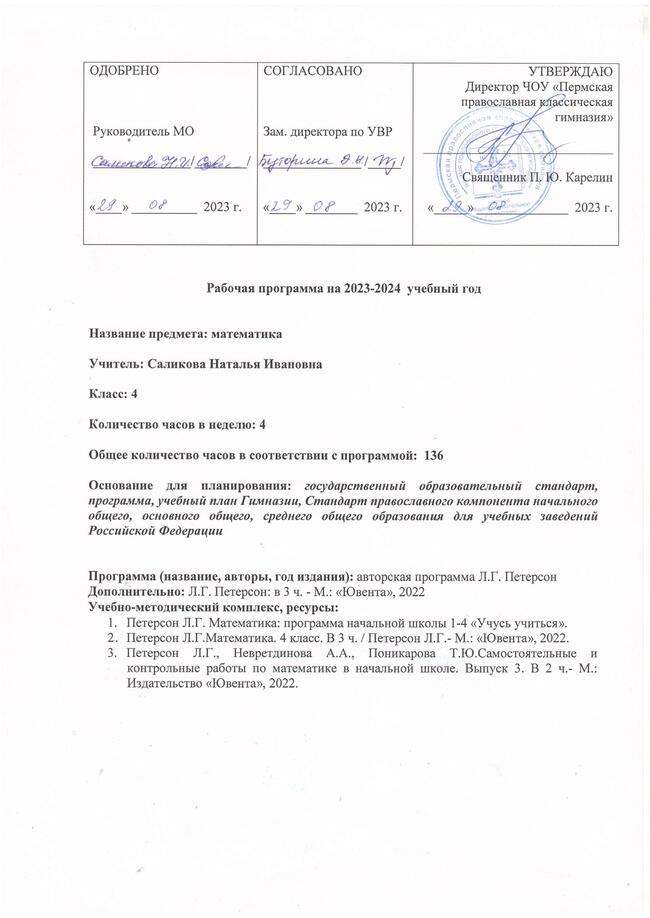 I. Пояснительная записка.Рабочая программа по математике составлена на основе следующих нормативных документов:ФГОС НОО (утвержден приказом Министерства образования и науки Российской Федерации от 06.10.2009 № 373); Примерная программа по математике (Начальная школа, 5-е издание, перераб. – М.: Просвещение, 2011г. (Руководители проекта: член-корреспондент РАО А. М. Кондаков, академик РАО Л.П. Кезина);Авторская программа по математике «Учусь учиться» (Л.Г. Петерсон, 2011 г, М., Ювента);Положение о структуре, порядке рассмотрения и утверждения рабочей программы учебных курсов, предметов, дисциплин (модулей) ППКГ Для реализации данной программы используется учебно-методический комплекс по математике «Школа 2000…» под редакцией Л.Г. Петерсон, 2018г, М., Ювента.Основными целями курса математики для 1–4 классов, в соответствии с требованиями ФГОС НОО, являются:формирование у учащихся основ умения учиться;развитие их мышления, качеств личности, интереса к математике;создание возможностей для математической подготовки каждого ребенка на высоком уровне.Соответственно, задачами данного курса являются:формирование у учащихся способностей к организации своей учебной деятельности посредством освоения личностных, познавательных, регулятивных и коммуникативных универсальных учебных действий;приобретение опыта самостоятельной математической деятельности с целью получения нового знания, его преобразования и применения;формирование специфических для математики качеств мышления, необходимых для полноценного функционирования в современном обществе, и в частности логического, алгоритмического и эвристического мышления;духовно-нравственное развитие личности, предусматривающее с учётом специфики начального этапа обучения математике принятие нравственных установок созидания, справедливости, добра, становление основ гражданской российской идентичности, любви и уважения к своему Отечеству;формирование математического языка и математического аппарата как средства описания и исследования окружающего мира и как основ компьютерной грамотности;реализация возможностей математики в формировании научного мировоззрения учащихся, в освоении ими научной картины мира с учётом возрастных особенностей;овладение системой математических знаний, умений и навыков, необходимых дли повседневной жизни и для продолжения образования в средней школе;создание здоровьесберегающей информационно-образовательной среды.Обоснование выбора программы:Выбор программы  «Математика», разработанной Л.Г. Петерсон, обусловлен тем, что в основе ее построения  лежит идея гуманизации математического образования, соответствующая современным представлениям о целях  образования и ставящая в центр внимания личность ученика, его интересы и способности, что созвучно целям и задачам программы развития образовательной организации.Рабочая программа для 4 класса  является частью непрерывного курса математики для дошкольников, начальной школы и 5—6 классов средней школы образовательной системы «Школа 2000...» и, таким образом, обеспечивает преемственность математической подготовки между ступенями дошкольного, начального и общего среднего образования,  в соответствии с требованиями Федерального государственного образовательного стандарта  начального общего образования по математике.Образовательная программа по математике  Л.Г. Петерсон наиболее полно удовлетворяет запросы данного контингента учащихся и их родителей, ориентирована на усвоение обязательного минимума гуманитарного образования, позволяет работать без перегрузок в классе с учащимися, имеющими разный уровень подготовки. Данная  рабочая программа сохраняет и  конкретизирует основное содержание всех разделов программы с указанием бюджета времени на их, дает распределение учебных часов по темам, последовательность изучения материала с учетом логики учебного процесса и возрастных особенностей учащихся.II. Место учебного предмета, курса, дисциплины (модуля) в учебном планеВ соответствии с региональным примерным недельным  учебным планом для образовательных организаций, реализующих программы общего образования, расположенных на территории Ростовской области и программами начального общего образования в рамках ФГОС,  предмет «Математика» изучается с 1 по 4 класс. По учебному плану на 2019-2020 учебный год в рамках ФГОС начального общего образования в 4 классе на изучение математики выделяется 4 часа в  неделю, соответственно 136 часов в год. По рабочей программе в соответствии с годовым календарным графиком – 136 часов в год.Содержание учебного предмета, курса, дисциплины (модуля)Числа и арифметические действия с ними (35 ч)Оценка и прикидка суммы, разности, произведения, частного. Деление на двузначное и трехзначное число. Деление круглых чисел (с остатком). Общий случай деления многозначных чисел. Проверка правильности вычислений (алгоритм, обратное действие, прикидка результата, оценка достоверности, вычисление на калькуляторе). Измерения и дроби. Недостаточность натуральных чисел для практических измерений. Потребности практических измерений как источник расширения понятия числа. Доли. Сравнение долей. Нахождение доли числа и числа по доле.Процент. Дроби. Наглядное изображение дробей с помощью геометрических фигур и на числовом луче. Сравнение дробей с одинаковыми  знаменателями и дробей с одинаковыми числителями. Деление и дроби. Нахождение части числа, числа по его части и части, которую одно число составляет от другого. Нахождение процента от числа и числа по его проценту. Сложение и вычитание дробей с одинаковыми знаменателями. Правильные и неправильные дроби. Смешанные числа. Выделение целой части из неправильной дроби. Представление смешанного числа в виде неправильной дроби. Сложение и вычитание смешанных чисел (с одинаковыми знаменателями дробной части).Построение и использование алгоритмов изученных случаев действий с дробями и смешанными числами. Работа с текстовыми задачами (42 ч)Самостоятельный анализ задачи, построение моделей, планирование и реализация решения. Поиск разных способов решения. Соотнесение полученного результата с условием задачи, оценка его правдоподобия. Проверка задачи. Составные задачи в 2−5 действий с натуральными числами на все арифметические действия, разностное и кратное сравнение. Задачи на сложение, вычитание и разностное сравнение дробей и смешанных чисел. Задачи на приведение к единице (четвертое пропорциональное). Задачи на нахождение доли целого и целого по его доле. Три типа задач на дроби: нахождение части от числа, числа по его части и дроби, которую одно число составляет от другого. Задачи на нахождение процента от числа и числа по его проценту. Задачи на одновременное равномерное движение двух объектов (навстречу друг другу, в противоположных направлениях, вдогонку, с отставанием): определение расстояния между ними в заданный момент времени, времени до встречи, скорости сближения (удаления).Задачи на вычисление площади прямоугольного треугольника и площадей фигур.Геометрические фигуры и величины (15 ч)Прямоугольный треугольник, его углы, стороны (катеты и гипотенуза), площадь, связь с прямоугольником. Развернутый угол. Смежные и вертикальные углы. Центральный угол и угол, вписанный в окружность. Измерение углов. Транспортир. Построение углов с помощью транспортира. Единицы площади: квадратный миллиметр, квадратный сантиметр, квадратный дециметр, квадратный метр, ар, гектар, соотношения между ними. Оценка площади. Приближенное вычисление площадей с помощью палетки. Исследование свойств геометрических фигур с помощью измерений. Преобразование, сравнение, сложение и вычитание однородных геометрических величин. Умножение и деление геометрических величин на натуральное число.Величины и зависимости между ними (20 ч)Зависимости между компонентами и результатами арифметических действий. Формула площади прямоугольного треугольника: S = (a × b) : 2.Шкалы. Числовой луч. Координатный луч. Расстояние между точками координатного луча. Равномерное движение точек по координатному лучу как модель равномерного движения реальных объектов. Скорость сближения и скорость удаления двух объектов при равномерном одновременном движении. Формулы скорости сближения и скорости удаления: vсбл. ×= v1 + v2 и vуд. ×= v1 − v2. Формулы расстояния d между двумя равномерно движущимися объектами в момент времени t для движения навстречу друг другу (d = s0 − (v1 + v2) ∙ t), в противоположных направлениях (d = s0 + (v1 + v2) ∙ t), вдогонку (d = s0 − (v1 − v2) ∙ t), с отставанием (d = s0 − (v1 − v2) ∙ t). Формула одновременного движения s = vсбл.× tвстр. Координатный угол. График движения. Наблюдение зависимостей между величинами и их фиксирование с помощью формул, таблиц, графиков (движения). Построение графиков движения по формулам и таблицам. Преобразование, сравнение, сложение и вычитание однородных величин, их умножение и деление на натуральное число.Алгебраические представления (6 ч). Выбор способа представления информации.Обобщение и систематизация знаний, изученных в 4 классе.Календарно-тематическое планированиетематическое планирование№ДатаДатаТема урокаТема урокаТип урокаТип урокаВиды,характеристикадеятельностиобучающихсяВиды,характеристикадеятельностиобучающихсяВиды,характеристикадеятельностиобучающихсяПланируемыепредметныерезультатыПланируемыеметапредметныерезультатыПланируемыеметапредметныерезультатыПланируемыеличностныерезультаты04.09Математический калейдоскоп.                                                                                                                                                                                                                                                                                                                                                                                                                                                                                                                                                                                                                                                                                                                                                                                                                                                                                                                                                                                                                                                                                                                                                                                                                                                                                                                                                                                                                                                                                                                                                                                                                                                                                                                                                                                                                                                                                                                                                                                                                                                                                                                                                                                                                                                                                                                                                                                                                                                                                                                                                                                                                                                                                                                                                                                                                                                                                                                                                                                                                                                                                                                                                                                                                                                                                                                                                                                                                                                                                                                                                                                                                                                                                                                                                                                                                                                                                                                                                                                                                                                                                                                                                                                                                                                                                                                                                                                                                                                                                                                                                                                                                                                                                                                                                                                                                                                                                                                                                                                                                                                                                                                                                                                                                                                                                                                                                                                                                                                                                                                                                                                                                                                                                                                                                        Математический калейдоскоп.                                                                                                                                                                                                                                                                                                                                                                                                                                                                                                                                                                                                                                                                                                                                                                                                                                                                                                                                                                                                                                                                                                                                                                                                                                                                                                                                                                                                                                                                                                                                                                                                                                                                                                                                                                                                                                                                                                                                                                                                                                                                                                                                                                                                                                                                                                                                                                                                                                                                                                                                                                                                                                                                                                                                                                                                                                                                                                                                                                                                                                                                                                                                                                                                                                                                                                                                                                                                                                                                                                                                                                                                                                                                                                                                                                                                                                                                                                                                                                                                                                                                                                                                                                                                                                                                                                                                                                                                                                                                                                                                                                                                                                                                                                                                                                                                                                                                                                                                                                                                                                                                                                                                                                                                                                                                                                                                                                                                                                                                                                                                                                                                                                                                                                                                                        Математический калейдоскоп.                                                                                                                                                                                                                                                                                                                                                                                                                                                                                                                                                                                                                                                                                                                                                                                                                                                                                                                                                                                                                                                                                                                                                                                                                                                                                                                                                                                                                                                                                                                                                                                                                                                                                                                                                                                                                                                                                                                                                                                                                                                                                                                                                                                                                                                                                                                                                                                                                                                                                                                                                                                                                                                                                                                                                                                                                                                                                                                                                                                                                                                                                                                                                                                                                                                                                                                                                                                                                                                                                                                                                                                                                                                                                                                                                                                                                                                                                                                                                                                                                                                                                                                                                                                                                                                                                                                                                                                                                                                                                                                                                                                                                                                                                                                                                                                                                                                                                                                                                                                                                                                                                                                                                                                                                                                                                                                                                                                                                                                                                                                                                                                                                                                                                                                                                        Математический калейдоскоп.                                                                                                                                                                                                                                                                                                                                                                                                                                                                                                                                                                                                                                                                                                                                                                                                                                                                                                                                                                                                                                                                                                                                                                                                                                                                                                                                                                                                                                                                                                                                                                                                                                                                                                                                                                                                                                                                                                                                                                                                                                                                                                                                                                                                                                                                                                                                                                                                                                                                                                                                                                                                                                                                                                                                                                                                                                                                                                                                                                                                                                                                                                                                                                                                                                                                                                                                                                                                                                                                                                                                                                                                                                                                                                                                                                                                                                                                                                                                                                                                                                                                                                                                                                                                                                                                                                                                                                                                                                                                                                                                                                                                                                                                                                                                                                                                                                                                                                                                                                                                                                                                                                                                                                                                                                                                                                                                                                                                                                                                                                                                                                                                                                                                                                                                                        06.09Решение неравенств.Решение неравенств.Решение неравенств.Решение неравенств.УОНМУОНМРешение неравенств. Нахождение множество решений неравенства. Чтение запись неравенства.Сформировать умение решать неравенства, умение решать задачи с вопросами.Сформировать умение решать неравенства, умение решать задачи с вопросами.Анализировать, сравнивать, группировать, устанавливать причинно-следственные связи (на доступном уровне). Осознавать способы и приёмы действий при решении учебных задач.Принимать и осваивать социальную роль обучающегося. Осознавать собственные мотивы учебной деятельности и личностный смысл учения.Принимать и осваивать социальную роль обучающегося. Осознавать собственные мотивы учебной деятельности и личностный смысл учения.Принимать и осваивать социальную роль обучающегося. Осознавать собственные мотивы учебной деятельности и личностный смысл учения.07.09Множество решений неравенств.Множество решений неравенств.Множество решений неравенств.Множество решений неравенств.УОНМУОНМРешение неравенств на множестве целых чисел на наглядной основе (числовой л уч), находить множество решений неравенства.Сформировать умение находить множество решений неравенств.Сформировать умение находить множество решений неравенств.Анализировать, группировать, устанавливать причинно-следственные связи (на доступном уровне). Осознавать способы и приёмы действий при решении учебных задач.Испытывать интерес к различным видам учебной деятельности. Сопоставлять собственную оценку своей деятельности с оценкой учителем.Испытывать интерес к различным видам учебной деятельности. Сопоставлять собственную оценку своей деятельности с оценкой учителем.Испытывать интерес к различным видам учебной деятельности. Сопоставлять собственную оценку своей деятельности с оценкой учителем.08.09Решение неравенств. Множество решений.( С-1)Решение неравенств. Множество решений.( С-1)Решение неравенств. Множество решений.( С-1)Решение неравенств. Множество решений.( С-1)УРУиНУРУиНВыполнение упражнений на решение неравенств а, находить множество решений неравенства, Применение новых знаний при самостоятельном выполнении заданий учебника.Применять изученные свойства находить множество решений неравенств, определять истинность и ложность высказываний; решать уравнения изученных видов; выполнять вычисления в пределах 1000; объяснять выбор порядка действий при нахождении значения выражения.Применять изученные свойства находить множество решений неравенств, определять истинность и ложность высказываний; решать уравнения изученных видов; выполнять вычисления в пределах 1000; объяснять выбор порядка действий при нахождении значения выражения.Анализировать, сравнивать, группировать, устанавливать причинно-следственные связи (на доступном уровне). Осознавать способы и приёмы действий при решении учебных задач. Слушать высказывания других, принимать другую точку зрения.Осознавать собственные мотивы учебной деятельности и личностный смысл учения. Сопоставлять собственную оценку своей деятельности с оценкой её товарищами, учителем.Осознавать собственные мотивы учебной деятельности и личностный смысл учения. Сопоставлять собственную оценку своей деятельности с оценкой её товарищами, учителем.Осознавать собственные мотивы учебной деятельности и личностный смысл учения. Сопоставлять собственную оценку своей деятельности с оценкой её товарищами, учителем.11.09Строгое и нестрогое неравенство.Строгое и нестрогое неравенство.Строгое и нестрогое неравенство.Строгое и нестрогое неравенство.УРУиНУРУиНВыполнение упражнений на закрепление темы, Формирование умения строить высказывания , обосновывать и опровергать высказывания.Применять изученные свойства при решении неравенства; выбирать наиболее удобный способ решения задачи; определять истинность и ложность высказываний; решать уравнения изученных видов; выполнять вычисления в пределах 1000; сравнивать буквенные математические выражения.Применять изученные свойства при решении неравенства; выбирать наиболее удобный способ решения задачи; определять истинность и ложность высказываний; решать уравнения изученных видов; выполнять вычисления в пределах 1000; сравнивать буквенные математические выражения.Анализировать, сравнивать, группировать, устанавливать причинно-следственные связи (на доступном уровне). Осознавать способы и приёмы действий при решении учебных задач. Слушать высказывания других, принимать другую точку зрения.Осознавать собственные мотивы учебной деятельности и личностный смысл учения. Сопоставлять собственную оценку своей деятельности с её оценкой товарищами, учителем.Осознавать собственные мотивы учебной деятельности и личностный смысл учения. Сопоставлять собственную оценку своей деятельности с её оценкой товарищами, учителем.Осознавать собственные мотивы учебной деятельности и личностный смысл учения. Сопоставлять собственную оценку своей деятельности с её оценкой товарищами, учителем.12.09Двойное неравенство.Двойное неравенство.Двойное неравенство.Двойное неравенство.УОНМУОНМЧтение и запись неравенств (строгие, нестрогие, двойные), находить множества решений неравенства.Читать и записывать неравенств (строгие, нестрогие, двойные), находить множества решений неравенства, сравнивать буквенные математические выражения.Читать и записывать неравенств (строгие, нестрогие, двойные), находить множества решений неравенства, сравнивать буквенные математические выражения.Определять цели учебной деятельности с помощью учителя и самостоятельно, искать средства её осуществления. Совместно с учителем находить и формулировать учебную проблему.Осознавать собственные мотивы учебной деятельности и личностный смысл учения. Понимать роль математических действий в жизни человека.Осознавать собственные мотивы учебной деятельности и личностный смысл учения. Понимать роль математических действий в жизни человека.Осознавать собственные мотивы учебной деятельности и личностный смысл учения. Понимать роль математических действий в жизни человека.13.09Двойное неравенство.Двойное неравенство.Двойное неравенство.Двойное неравенство.УОиСЗУОиСЗГруппировка неравенств по заданному или самостоятельно установленному правилу. Описание явлений и событий с использованием неравенств.Составлять программу действий и находить значение выражения; подбирать неравенство к задаче; решать задачи изученных видов; записывать числовые выражения в порядке возрастания их значений; устанавливать закономерность расположения чисел в числовом ряду.Составлять программу действий и находить значение выражения; подбирать неравенство к задаче; решать задачи изученных видов; записывать числовые выражения в порядке возрастания их значений; устанавливать закономерность расположения чисел в числовом ряду.Самостоятельно предполагать, какая информация нужна для решения предметной учебной задачи. Осознанно и произвольно строить речевые высказывания в устной форме.Определять под руководством педагога самые простые правила поведения при сотрудничестве. Понимать роль математических знаний в жизни человека.Определять под руководством педагога самые простые правила поведения при сотрудничестве. Понимать роль математических знаний в жизни человека.Определять под руководством педагога самые простые правила поведения при сотрудничестве. Понимать роль математических знаний в жизни человека.14.09Неравенства. (С-2).Неравенства. (С-2).Неравенства. (С-2).Неравенства. (С-2).УОНМУОНМПовторение изученного материалах о неравенствах. Находить множества Применение новых знаний при самостоятельном выполнении заданий учебника. решений неравенства.Читать и записывать неравенств (строгие, нестрогие, двойные), находить множества решений неравенства, сравнивать буквенные математические выражения.Читать и записывать неравенств (строгие, нестрогие, двойные), находить множества решений неравенства, сравнивать буквенные математические выражения.Воспринимать учебное задание, выбирать последовательность действий, оценивать ход и результат выполнения. Планировать, контролировать и оценивать учебные действия в соответствии с поставленной задачей.Понимать причины успеха в учебе. Осознавать собственные мотивы учебной деятельности и личностный смысл учения. Понимать роль математических знаний в жизни человека.Понимать причины успеха в учебе. Осознавать собственные мотивы учебной деятельности и личностный смысл учения. Понимать роль математических знаний в жизни человека.Понимать причины успеха в учебе. Осознавать собственные мотивы учебной деятельности и личностный смысл учения. Понимать роль математических знаний в жизни человека.18.09Оценка суммы.Оценка суммы.Оценка суммы.Оценка суммы.УОНМУОНМУточнение представлений о понятии «оценка суммы». Формулирование правила и отработка способа нахождения зависимости между компонентами и результатами арифметических действий.Уметь оценивать сумму, Читать и записывать неравенств (строгие, нестрогие, двойные), находить множества решений неравенства, сравнивать буквенные математические выражения.Уметь оценивать сумму, Читать и записывать неравенств (строгие, нестрогие, двойные), находить множества решений неравенства, сравнивать буквенные математические выражения.Самостоятельно предполагать, какая информация нужна для решения предметной учебной задачи, состоящей из нескольких шагов. Применять знания и способы действий в измененных условиях. Осознанно строить речевые высказывания в устной форме.Анализировать свои действия и управлять ими. Сопоставлять собственную оценку своей деятельности с оценкой учителем. Определять под руководством педагога самые простые правила поведения при сотрудничестве.Анализировать свои действия и управлять ими. Сопоставлять собственную оценку своей деятельности с оценкой учителем. Определять под руководством педагога самые простые правила поведения при сотрудничестве.Анализировать свои действия и управлять ими. Сопоставлять собственную оценку своей деятельности с оценкой учителем. Определять под руководством педагога самые простые правила поведения при сотрудничестве.19.09Оценка разности.Оценка разности.Оценка разности.Оценка разности.УОНМУОНМУточнение представлений о понятии «оценка разности». Формулирование правила и отработка способа нахождения зависимости между компонентами и результатами арифметических действий.Уметь оценивать разность, самостоятельно анализировать текст задачи и выбирать способ решения; находить объем параллелепипеда; выполнять деление трехзначных чисел; заполнять магические квадраты.Уметь оценивать разность, самостоятельно анализировать текст задачи и выбирать способ решения; находить объем параллелепипеда; выполнять деление трехзначных чисел; заполнять магические квадраты.Самостоятельно формулировать цели урока после предварительного обсуждения. Совместно с учителем обнаруживать и формулировать учебную проблему.Понимать роль математических знаний в жизни человека. Принимать внутреннюю позицию школьника на уровне положительного отношения к урокам математики.Понимать роль математических знаний в жизни человека. Принимать внутреннюю позицию школьника на уровне положительного отношения к урокам математики.Понимать роль математических знаний в жизни человека. Принимать внутреннюю позицию школьника на уровне положительного отношения к урокам математики.20.09Входная контрольная работа по теме «Повторение изученного в 3 классе».Входная контрольная работа по теме «Повторение изученного в 3 классе».Входная контрольная работа по теме «Повторение изученного в 3 классе».Входная контрольная работа по теме «Повторение изученного в 3 классе».УКЗУКЗ21.09Оценка произведения.Оценка произведения.Оценка произведения.Оценка произведения.УОНМУОНМНаблюдение за изменением решения задачи при изменении её условия.Уточнение представлений о понятии «оценка произведения». Формулирование правила и отработка способа нахождения зависимости между компонентами и результатами арифметических действий.Уметь оценивать произведение, самостоятельно анализировать текст задачи и выбирать способ решения; находить значения выражений, содержащих 3-4 действия, объясняя выбор порядка действий; читать информацию, представленную в виде столбчатой диаграммы.Уметь оценивать произведение, самостоятельно анализировать текст задачи и выбирать способ решения; находить значения выражений, содержащих 3-4 действия, объясняя выбор порядка действий; читать информацию, представленную в виде столбчатой диаграммы.Определять цели учебной деятельности с помощью учителя и самостоятельно, искать средства её осуществления. Совместно с учителем находить и формулировать учебную проблему. Осознанно строить речевые высказывания в устной форме.Принимать внутреннюю позицию школьника на уровне положительного отношения к урокам математики. Понимать роль математических знаний в жизни человека.Принимать внутреннюю позицию школьника на уровне положительного отношения к урокам математики. Понимать роль математических знаний в жизни человека.Принимать внутреннюю позицию школьника на уровне положительного отношения к урокам математики. Понимать роль математических знаний в жизни человека.25.09Оценка частного.Оценка частного.Оценка частного.Оценка частного.УОНМУОНМФормулировка и самостоятельное применение правил. Уточнение представлений о понятии «оценка частного».Уметь оценивать частное, самостоятельно придумывать задачи, решение которых можно записать с помощью этих уравнений; решать задачи на нахождение числа по его части и на нахождение части числа.Уметь оценивать частное, самостоятельно придумывать задачи, решение которых можно записать с помощью этих уравнений; решать задачи на нахождение числа по его части и на нахождение части числа.Самостоятельно выделять и формулировать познавательную цель. Осознанно и произвольно строить речевые высказывания в устной форме. Выбирать эффективные способы решения задач в зависимости от конкретных условий.Самостоятельно определять и высказывать самые простые, общие для всех людей правила поведения при общении и сотрудничестве (этические нормы общения и сотрудничества).Самостоятельно определять и высказывать самые простые, общие для всех людей правила поведения при общении и сотрудничестве (этические нормы общения и сотрудничества).Самостоятельно определять и высказывать самые простые, общие для всех людей правила поведения при общении и сотрудничестве (этические нормы общения и сотрудничества).26.09Оценка результатов арифметических действий. (С-3)Оценка результатов арифметических действий. (С-3)Оценка результатов арифметических действий. (С-3)Оценка результатов арифметических действий. (С-3)УОиСЗУОиСЗОтработка умений прогнозировать ,результат вычисления, выполнять оценку и прикидку арифметических действий при самостоятельном выполнении заданий. Взаимопроверка.Уметь прогнозировать ,результат вычисления, выполнять оценку и прикидку арифметических действий при самостоятельном выполнении заданий.Уметь прогнозировать ,результат вычисления, выполнять оценку и прикидку арифметических действий при самостоятельном выполнении заданий.Применять знания и способы действий в измененных условиях. Осознанно и произвольно строить речевые высказывания в устной форме.Принимать внутреннюю позицию школьника на уровне положительного отношения к урокам математики.Принимать внутреннюю позицию школьника на уровне положительного отношения к урокам математики.Принимать внутреннюю позицию школьника на уровне положительного отношения к урокам математики.27.09Прикидка результатов арифметических действий.Прикидка результатов арифметических действий.Прикидка результатов арифметических действий.Прикидка результатов арифметических действий.КомбинированныйКомбинированныйИспользование вспомогательных моделей для решения задачи.Уточнение представлений о понятии «оценка произведения». Отработка умений прогнозировать ,результат вычисления, выполнять оценку и прикидку арифметических действийУметь прогнозировать ,результат вычисления, выполнять оценку и прикидку арифметических, использование вспомогательных моделей для решения задачи.Уметь прогнозировать ,результат вычисления, выполнять оценку и прикидку арифметических, использование вспомогательных моделей для решения задачи.Осуществлять взаимопомощь и взаимоконтроль при работе в группе. Выявлять аналогии и использовать их при выполнении заданий. Участвовать в обсуждении учебных заданий, предлагать способы их выполнения.Принимать внутреннюю позицию школьника на уровне положительного отношения к урокам математики. Понимать роль математических знаний в жизни человека.Принимать внутреннюю позицию школьника на уровне положительного отношения к урокам математики. Понимать роль математических знаний в жизни человека.Принимать внутреннюю позицию школьника на уровне положительного отношения к урокам математики. Понимать роль математических знаний в жизни человека.28.09Прикидка результатов арифметических действий. С-4.Прикидка результатов арифметических действий. С-4.Прикидка результатов арифметических действий. С-4.Прикидка результатов арифметических действий. С-4.УОиСЗУОиСЗИспользование вспомогательных моделей для решения задачи.Уточнение представлений о понятии «оценка произведения». Отработка умений прогнозировать ,результат вычисления, выполнять оценку и прикидку арифметических действийВыбирать схему к задаче из нескольких вариантов; составлять уравнение к задаче и решать его, выполнять оценку и прикидку арифметических действий .Выбирать схему к задаче из нескольких вариантов; составлять уравнение к задаче и решать его, выполнять оценку и прикидку арифметических действий .Осознанно и произвольно строить речевые высказывания в устной форме. Выбирать эффективные способы решения задач в зависимости от конкретных условий. Добывать новые знания: находить ответы на вопросы, используя учебник, свой жизненный опыт и информацию, полученную на уроке.Проявлять заинтересованность в приобретении и расширении знаний и способов действий, творческий подход к выполнению заданий. Понимать роль математических знаний в жизни человека.Проявлять заинтересованность в приобретении и расширении знаний и способов действий, творческий подход к выполнению заданий. Понимать роль математических знаний в жизни человека.Проявлять заинтересованность в приобретении и расширении знаний и способов действий, творческий подход к выполнению заданий. Понимать роль математических знаний в жизни человека.02.10Деление с однозначным частным.Деление с однозначным частным.Деление с однозначным частным.Деление с однозначным частным.УКЗУКЗПрименять изученные способы действий для решения задач в типовых и поисковых ситуациях. Контролировать правильность и полноту выполнения изученных способов действий. Выявлять причину ошибки и корректировать ее, оценивать свою работу.Применять алгоритмы сложения, вычитания многозначных чисел; выполнять прикидку результатов арифметических действий при решении практических и предметных задач; решать простые и составные задачи, раскрывающие смысл арифметических действий, отношения между числами и зависимость между группами величин.Применять алгоритмы сложения, вычитания многозначных чисел; выполнять прикидку результатов арифметических действий при решении практических и предметных задач; решать простые и составные задачи, раскрывающие смысл арифметических действий, отношения между числами и зависимость между группами величин.Перерабатывать полученную информацию: делать выводы на основе обобщения знаний, сравнивать и группировать факты и явления. Определять причины явлений, событий.Принимать внутреннюю позицию школьника на уровне положительного отношения к урокам математики.Принимать внутреннюю позицию школьника на уровне положительного отношения к урокам математики.Принимать внутреннюю позицию школьника на уровне положительного отношения к урокам математики.03.10Деление с однозначным частным.Деление с однозначным частным.Деление с однозначным частным.Деление с однозначным частным.УОНМУОНМСтроить и применять алгоритм деления многозначных чисел с однозначным частным, проверять правильность выполнения действий с помощью прикидки, алгоритма.Решать составные задачи изученных видов; находить периметр прямоугольника; выбирать наиболее удобный способ решения задачи; определять истинность и ложность высказываний. Строить и применять алгоритм деления многозначных чисел с однозначным частным, проверять правильность выполнения действий с помощью прикидки, алгоритма.Решать составные задачи изученных видов; находить периметр прямоугольника; выбирать наиболее удобный способ решения задачи; определять истинность и ложность высказываний. Строить и применять алгоритм деления многозначных чисел с однозначным частным, проверять правильность выполнения действий с помощью прикидки, алгоритма.Осуществлять взаимопомощь и взаимоконтроль при работе в группе. Выявлять аналогии и использовать их при выполнении заданий. Участвовать в обсуждении учебных заданий, предлагать способы их выполнения.Проявлять заинтересованность в приобретении и расширении знаний и способов действий, творческий подход к выполнению заданий.Проявлять заинтересованность в приобретении и расширении знаний и способов действий, творческий подход к выполнению заданий.Проявлять заинтересованность в приобретении и расширении знаний и способов действий, творческий подход к выполнению заданий.04.10Деление с однозначным частным (с остатком).Деление с однозначным частным (с остатком).Деление с однозначным частным (с остатком).Деление с однозначным частным (с остатком).КомбинированныйКомбинированныйСтроить и применять алгоритм деления многозначных чисел с остатком и без остатка, проверять правильность выполнения действий с помощью прикидки, алгоритма.Находить периметр прямоугольника; выбирать наиболее удобный способ решения задачи; определять истинность и ложность высказываний. Строить и применять алгоритм деления многозначных чисел с остатком и без остатка.Находить периметр прямоугольника; выбирать наиболее удобный способ решения задачи; определять истинность и ложность высказываний. Строить и применять алгоритм деления многозначных чисел с остатком и без остатка.Определять причины явлений, событий. Доносить свою позицию до других: оформлять свои мысли в устной и письменной речи с учётом своих учебных и жизненных речевых ситуаций.Самостоятельно определять и высказывать самые простые, общие для всех людей правила поведения при общении и сотрудничестве (этические нормы общения и сотрудничества).Самостоятельно определять и высказывать самые простые, общие для всех людей правила поведения при общении и сотрудничестве (этические нормы общения и сотрудничества).Самостоятельно определять и высказывать самые простые, общие для всех людей правила поведения при общении и сотрудничестве (этические нормы общения и сотрудничества).05.10Деление с однозначным частным. (С-5).Деление с однозначным частным. (С-5).Деление с однозначным частным. (С-5).Деление с однозначным частным. (С-5).УОНМУОНМОписание явлений и событий с использованием чисел. Моделирование ситуаций, иллюстрирующих арифметическое действие и ход его выполнения.Применение новых знаний при самостоятельном выполнении заданий учебника.Выполнять деление меньшего натурального числа на большее; решать задачи на нахождение числа по его части и на нахождение части числа; сравнивать дроби; упорядочивать дроби по заданному признаку; находить значения выражений, содержащих 3-4 действия; устанавливать соответствия между высказываниями и рисунками множеств.Выполнять деление меньшего натурального числа на большее; решать задачи на нахождение числа по его части и на нахождение части числа; сравнивать дроби; упорядочивать дроби по заданному признаку; находить значения выражений, содержащих 3-4 действия; устанавливать соответствия между высказываниями и рисунками множеств.Осознанно и произвольно строить речевые высказывания в устной форме. Выбирать эффективные способы решения задач в зависимости от конкретных условий. Перерабатывать полученную информацию: делать выводы на основе обобщения знаний.Принимать внутреннюю позицию школьника на уровне положительного отношения к урокам математики. Понимать роль математических знаний в жизни человека.Принимать внутреннюю позицию школьника на уровне положительного отношения к урокам математики. Понимать роль математических знаний в жизни человека.Принимать внутреннюю позицию школьника на уровне положительного отношения к урокам математики. Понимать роль математических знаний в жизни человека.,22 09.1010.10Деление на двузначное и трехзначное число. (С-6)Деление на двузначное и трехзначное число. (С-6)Деление на двузначное и трехзначное число. (С-6)Деление на двузначное и трехзначное число. (С-6)УОНМУОНМОписание явлений и событий с использованием чисел. Моделирование ситуаций, иллюстрирующих арифметическое действие и ход его выполнения.Выполнять деление меньшего натурального числа на большее; решать задачи на нахождение числа по его части и на нахождение части числа; находить, какую часть одно число составляет от другого; сравнивать дроби; упорядочивать дроби по заданному признаку; находить значения выражений, содержащих 3-4 действияВыполнять деление меньшего натурального числа на большее; решать задачи на нахождение числа по его части и на нахождение части числа; находить, какую часть одно число составляет от другого; сравнивать дроби; упорядочивать дроби по заданному признаку; находить значения выражений, содержащих 3-4 действияДобывать новые знания: находить ответы на вопросы, используя учебник, свой жизненный опыт и информацию, полученную на уроке. Применять знания и способы действий в измененных условиях.Самостоятельно определять и высказывать самые простые, общие для всех людей правила поведения при общении и сотрудничестве (этические нормы общения и сотрудничества).Самостоятельно определять и высказывать самые простые, общие для всех людей правила поведения при общении и сотрудничестве (этические нормы общения и сотрудничества).Самостоятельно определять и высказывать самые простые, общие для всех людей правила поведения при общении и сотрудничестве (этические нормы общения и сотрудничества).11.10Деление на двузначное и трехзначное число ( с нулями в разрядах частного).Деление на двузначное и трехзначное число ( с нулями в разрядах частного).Деление на двузначное и трехзначное число ( с нулями в разрядах частного).Деление на двузначное и трехзначное число ( с нулями в разрядах частного).УРУиНУРУиНСтроить и применять алгоритм деления многозначных чисел, проверять правильность выполнения действий с помощью прикидки, алгоритма.Выполнять деление меньшего натурального числа на большее; решать задачи на нахождение числа по его части и на нахождение части числа; находить, какую часть одно число составляет от другого; сравнивать дроби; упорядочивать дроби по заданному признаку; находить значения выражений, содержащих 3-4 действия.Выполнять деление меньшего натурального числа на большее; решать задачи на нахождение числа по его части и на нахождение части числа; находить, какую часть одно число составляет от другого; сравнивать дроби; упорядочивать дроби по заданному признаку; находить значения выражений, содержащих 3-4 действия.Осознанно и произвольно строить речевые высказывания в устной форме. Выбирать эффективные способы решения задач в зависимости от конкретных условий. Договариваться с людьми, выполняя различные роли в группе.Испытывать интерес к различным видам учебной деятельности, включая элементы предметно-исследовательской деятельности.Испытывать интерес к различным видам учебной деятельности, включая элементы предметно-исследовательской деятельности.Испытывать интерес к различным видам учебной деятельности, включая элементы предметно-исследовательской деятельности.12.10Деление на двузначное и трехзначное число ( с остатком).Деление на двузначное и трехзначное число ( с остатком).Деление на двузначное и трехзначное число ( с остатком).Деление на двузначное и трехзначное число ( с остатком).УОНМУОНМСтроить и применять алгоритм деления многозначных чисел, проверять правильность выполнения действий с помощью прикидки, алгоритма.Выполнять деление меньшего натурального числа на большее; деление на двузначное и трехзначное число с остатком, находить значения выражений, содержащих 3-4 действия.Выполнять деление меньшего натурального числа на большее; деление на двузначное и трехзначное число с остатком, находить значения выражений, содержащих 3-4 действия.Оценивать собственную успешность выполнения заданий. Высказывать и обосновывать свою точку зрения; слушать и слышать других, пытаться принимать иную точку зрения, быть готовым корректировать свою точку зрения.Самостоятельно определять и высказывать самые простые, общие для всех людей правила поведения при общении и сотрудничестве (этические нормы общения и сотрудничества).Самостоятельно определять и высказывать самые простые, общие для всех людей правила поведения при общении и сотрудничестве (этические нормы общения и сотрудничества).Самостоятельно определять и высказывать самые простые, общие для всех людей правила поведения при общении и сотрудничестве (этические нормы общения и сотрудничества).16.10Деление на двузначное и трехзначное число ( С-7).Деление на двузначное и трехзначное число ( С-7).Деление на двузначное и трехзначное число ( С-7).Деление на двузначное и трехзначное число ( С-7).УОиСЗУОиСЗСтроить и применять алгоритм деления многозначных чисел, проверять правильность выполнения действий с помощью прикидки, алгоритма.Выполнять деление меньшего натурального числа на большее; решать задачи на нахождение числа по его части и на нахождение части числа; находить, какую часть одно число составляет от другого; сравнивать дроби; упорядочивать дроби по заданному признаку; находить значения выражений, содержащих 3-4 действия.Выполнять деление меньшего натурального числа на большее; решать задачи на нахождение числа по его части и на нахождение части числа; находить, какую часть одно число составляет от другого; сравнивать дроби; упорядочивать дроби по заданному признаку; находить значения выражений, содержащих 3-4 действия.Добывать новые знания: находить ответы на вопросы, используя учебник, свой жизненный опыт и информацию, полученную на уроке.Понимать роль математических знаний в жизни человека. Понимать причины успеха в учебе.Понимать роль математических знаний в жизни человека. Понимать причины успеха в учебе.Понимать роль математических знаний в жизни человека. Понимать причины успеха в учебе.17.10Оценка площади.Оценка площади.Оценка площади.Оценка площади.УОНМУОНМДелать оценку пощади, Строить и применять алгоритм вычисления площади фигуры неправильной формы с помощью палетки. Выполнять задания поискового и творческого характера.Понимать, что иногда с помощью уже известных способов нельзя точно определить площадь фигуры; находить площади плоских фигур с помощью палетки; выполнять арифметические действия с именованными величинами; находить площадь квадрата; составлять выражения по предложенному условию задачи.Понимать, что иногда с помощью уже известных способов нельзя точно определить площадь фигуры; находить площади плоских фигур с помощью палетки; выполнять арифметические действия с именованными величинами; находить площадь квадрата; составлять выражения по предложенному условию задачи.Воспринимать учебное задание, выбирать последовательность действий, оценивать ход и результат выполнения. Планировать, контролировать и оценивать учебные действия в соответствии с поставленной задачей.Осознавать собственные мотивы учебной деятельности и личностный смысл учения. Принимать внутреннюю позицию школьника на уровне положительного отношения к урокам математики.Осознавать собственные мотивы учебной деятельности и личностный смысл учения. Принимать внутреннюю позицию школьника на уровне положительного отношения к урокам математики.Осознавать собственные мотивы учебной деятельности и личностный смысл учения. Принимать внутреннюю позицию школьника на уровне положительного отношения к урокам математики.2818.1019.10Контрольная работа №2 « Деление на двузначное и трехзначное число. Оценка площади» Анализ контрольной работы. РНОКонтрольная работа №2 « Деление на двузначное и трехзначное число. Оценка площади» Анализ контрольной работы. РНОКонтрольная работа №2 « Деление на двузначное и трехзначное число. Оценка площади» Анализ контрольной работы. РНОКонтрольная работа №2 « Деление на двузначное и трехзначное число. Оценка площади» Анализ контрольной работы. РНОУОНМУОНМДелать оценку пощади, Строить и применять алгоритм вычисления площади фигуры неправильной формы с помощью палетки. Выполнять задания поискового и творческого характера. Применение новых знаний при самостоятельном выполнении заданий учебника.Понимать, что иногда с помощью уже известных способов нельзя точно определить площадь фигуры; находить площади плоских фигур с помощью палетки; выполнять арифметические действия с именованными величинами; находить площадь квадрата; составлять выражения по предложенному условию задачи.Понимать, что иногда с помощью уже известных способов нельзя точно определить площадь фигуры; находить площади плоских фигур с помощью палетки; выполнять арифметические действия с именованными величинами; находить площадь квадрата; составлять выражения по предложенному условию задачи.Анализировать, сравнивать, группировать, устанавливать причинно-следственные связи (на доступном уровне). Осознавать способы и приёмы действий при решении учебных задач.Принимать и осваивать социальную роль обучающегося. Осознавать собственные мотивы учебной деятельности и личностный смысл учения.Принимать и осваивать социальную роль обучающегося. Осознавать собственные мотивы учебной деятельности и личностный смысл учения.Принимать и осваивать социальную роль обучающегося. Осознавать собственные мотивы учебной деятельности и личностный смысл учения.23.10Приближенное вычисление площадей. Приближенное вычисление площадей. Приближенное вычисление площадей. Приближенное вычисление площадей. КомбинированныйКомбинированныйЧтение и запись круглых многозначных чисел. Строить и применять алгоритм деления многозначных чисел, проверять правильность выполнения действий с помощью прикидки, алгоритма. Выполнять задания поискового и творческого характера.Находить площади плоских фигур с помощью палетки; выполнять арифметические действия с именованными величинами; находить площадь квадрата; составлять выражения по предложенному условию задачи. Выполнять деление меньшего натурального числа на большее.Находить площади плоских фигур с помощью палетки; выполнять арифметические действия с именованными величинами; находить площадь квадрата; составлять выражения по предложенному условию задачи. Выполнять деление меньшего натурального числа на большее.Осознанно и произвольно строить речевые высказывания в устной форме. Выбирать эффективные способы решения задач в зависимости от конкретных условий. Перерабатывать полученную информацию: делать выводы на основе обобщения знаний, сравнивать и группировать факты.Самостоятельно определять и высказывать самые простые, общие для всех людей правила поведения при общении и сотрудничестве (этические нормы общения и сотрудничества).Самостоятельно определять и высказывать самые простые, общие для всех людей правила поведения при общении и сотрудничестве (этические нормы общения и сотрудничества).Самостоятельно определять и высказывать самые простые, общие для всех людей правила поведения при общении и сотрудничестве (этические нормы общения и сотрудничества).24.1025.10Контрольная работа за 1 четверть Анализ контрольной работы. РНОКонтрольная работа за 1 четверть Анализ контрольной работы. РНОКонтрольная работа за 1 четверть Анализ контрольной работы. РНОКонтрольная работа за 1 четверть Анализ контрольной работы. РНОУКЗУКЗПрименять изученные способы действий для решения задач в типовых и поисковых ситуациях. Контролировать правильность и полноту выполнения изученных способов действий. Выявлять причину ошибки и корректировать ее, оценивать свою работу.Применять алгоритмы сложения, вычитания многозначных чисел; выполнять прикидку результатов арифметических действий при решении практических и предметных задач; решать простые и составные задачи, раскрывающие смысл арифметических действий, отношения между числами и зависимость между группами величин.Применять алгоритмы сложения, вычитания многозначных чисел; выполнять прикидку результатов арифметических действий при решении практических и предметных задач; решать простые и составные задачи, раскрывающие смысл арифметических действий, отношения между числами и зависимость между группами величин.Добывать новые знания: находить ответы на вопросы, используя учебник, свой жизненный опыт и информацию, полученную на уроке. Применять знания и способы действий в измененных условиях.Испытывать интерес к различным видам учебной деятельности, включая элементы предметно-исследовательской деятельности.Испытывать интерес к различным видам учебной деятельности, включая элементы предметно-исследовательской деятельности.Испытывать интерес к различным видам учебной деятельности, включая элементы предметно-исследовательской деятельности.26.10Деление многозначных чисел. Приближенное вычисление площадейДеление многозначных чисел. Приближенное вычисление площадейДеление многозначных чисел. Приближенное вычисление площадейДеление многозначных чисел. Приближенное вычисление площадей07.11Измерения и дроби. Из истории дробей.Измерения и дроби. Из истории дробей.Измерения и дроби. Из истории дробей.Измерения и дроби. Из истории дробей.КомбинированныйКомбинированныйЗаписывать доли, наглядно изображать доли с помощью геометрических фигур и на числовом луче.Записывать доли, наглядно изображать доли с помощью геометрических фигур и на числовом луче, находить часть отрезка по его части с проверкой по чертежу; решать взаимосвязанные задачи; находить значения выражений, содержащих 3-4 действия.Записывать доли, наглядно изображать доли с помощью геометрических фигур и на числовом луче, находить часть отрезка по его части с проверкой по чертежу; решать взаимосвязанные задачи; находить значения выражений, содержащих 3-4 действия.Осознанно и произвольно строить речевые высказывания в устной форме. Выбирать эффективные способы решения задач в зависимости от конкретных условий.Испытывать интерес к различным видам учебной деятельности, включая элементы предметно-исследовательской деятельности.Испытывать интерес к различным видам учебной деятельности, включая элементы предметно-исследовательской деятельности.Испытывать интерес к различным видам учебной деятельности, включая элементы предметно-исследовательской деятельности.08.11Доли. Сравнение долей.Доли. Сравнение долей.Доли. Сравнение долей.Доли. Сравнение долей.УОиСЗУОиСЗСравнивать доли, записывать результаты сравнения, строить графические модели, заполнять таблицы.Сравнивать доли с одинаковыми числителями и знаменателями; располагать доли в порядке убывания и возрастания; решать задачи.Сравнивать доли с одинаковыми числителями и знаменателями; располагать доли в порядке убывания и возрастания; решать задачи.Перерабатывать полученную информацию: делать выводы на основе обобщения знаний, сравнивать и группировать факты и явления. Доносить свою позицию до других: оформлять свои мысли в устной речи с учётом своих учебных и жизненных речевых ситуаций.Принимать и осваивать социальную роль обучающегося. Определять под руководством педагога самые простые правила поведения при сотрудничестве.Принимать и осваивать социальную роль обучающегося. Определять под руководством педагога самые простые правила поведения при сотрудничестве.Принимать и осваивать социальную роль обучающегося. Определять под руководством педагога самые простые правила поведения при сотрудничестве.09.11Доли. Сравнение долей. (С-9).Доли. Сравнение долей. (С-9).Доли. Сравнение долей. (С-9).Доли. Сравнение долей. (С-9).УРУиНУРУиНПрименение новых знаний при самостоятельном выполнении заданий учебника.Сравнивать доли с одинаковыми числителями и знаменателями; располагать доли в порядке убывания и возрастания. Применять новые знания при самостоятельном выполнении заданий учебника.Сравнивать доли с одинаковыми числителями и знаменателями; располагать доли в порядке убывания и возрастания. Применять новые знания при самостоятельном выполнении заданий учебника.Определять цели учебной деятельности с помощью учителя и самостоятельно, искать средства её осуществления. Находить и формулировать учебную проблему. Самостоятельно предполагать, какая информация нужна для решения учебной задачи.Самостоятельно определять и высказывать самые простые, общие для всех людей правила поведения при общении и сотрудничестве (этические нормы общения и сотрудничества).Самостоятельно определять и высказывать самые простые, общие для всех людей правила поведения при общении и сотрудничестве (этические нормы общения и сотрудничества).Самостоятельно определять и высказывать самые простые, общие для всех людей правила поведения при общении и сотрудничестве (этические нормы общения и сотрудничества).13.11Нахождение доли числа.Нахождение доли числа.Нахождение доли числа.Нахождение доли числа.УОНМУОНМСтроить алгоритмы решения задач на нахождение доли числа, использовать их для обоснования правильности своего суждения, сравнивать доли, записывать результаты сравнения.Решать задачи на нахождение доли числа; сравнивать дроби; упорядочивать дроби по заданному признаку; находить значения выражений, содержащих 3-4 действия; устанавливать соответствия между высказываниями и рисунками множеств.многозначных чисел.Решать задачи на нахождение доли числа; сравнивать дроби; упорядочивать дроби по заданному признаку; находить значения выражений, содержащих 3-4 действия; устанавливать соответствия между высказываниями и рисунками множеств.многозначных чисел.Добывать новые знания: находить ответы на вопросы, используя учебник, свой жизненный опыт и информацию, полученную на уроке. Применять знания и способы действий в измененных условиях.Проявлять заинтересованность в приобретении и расширении знаний и способов действий, творческий подход к выполнению заданий.Проявлять заинтересованность в приобретении и расширении знаний и способов действий, творческий подход к выполнению заданий.Проявлять заинтересованность в приобретении и расширении знаний и способов действий, творческий подход к выполнению заданий.14.11Проценты.Проценты.Проценты.Проценты.УОиСЗУОиСЗЗаписывать сотые доли величины с помощью знака проценты (%), выполнять задания поискового и творческого характера.Объяснять, как образуется каждая следующая счётная единица; использовать при решении различных задач названия и последовательность разрядов в записи числа; использовать при решении задач знание о том, сколько единиц каждого класса содержится в записи числа; сравнивать и упорядочивать многозначные числа. Записывать сотые доли величины с помощью знака проценты (%), выполнять задания поискового и творческого характера.Объяснять, как образуется каждая следующая счётная единица; использовать при решении различных задач названия и последовательность разрядов в записи числа; использовать при решении задач знание о том, сколько единиц каждого класса содержится в записи числа; сравнивать и упорядочивать многозначные числа. Записывать сотые доли величины с помощью знака проценты (%), выполнять задания поискового и творческого характера.Определять цели учебной деятельности с помощью учителя и самостоятельно. Совместно с учителем находить и формулировать учебную проблему. Предполагать, какая информация нужна для решения задачи.Принимать внутреннюю позицию школьника на уровне положительного отношения к урокам математики. Понимать роль математических знаний в жизни человека.Принимать внутреннюю позицию школьника на уровне положительного отношения к урокам математики. Понимать роль математических знаний в жизни человека.Принимать внутреннюю позицию школьника на уровне положительного отношения к урокам математики. Понимать роль математических знаний в жизни человека.15.11Нахождение числа по доли.Нахождение числа по доли.Нахождение числа по доли.Нахождение числа по доли.УОНМУОНМРешать задачи на нахождение числа по его доли, моделировать решение задач на доли помощью схем, выполнять задания поискового и творческого характера.Решать задачи на нахождение числа по его доли, моделировать решение задач на доли помощью схем, выполнять задания поискового и творческого характера.Решать задачи на нахождение числа по его доли, моделировать решение задач на доли помощью схем, выполнять задания поискового и творческого характера.Оценивать собственную успешность выполнения заданий. Высказывать и обосновывать свою точку зрения; слушать и слышать других.Самостоятельно определять и высказывать самые простые, общие для всех людей правила поведения при общении и сотрудничестве.Самостоятельно определять и высказывать самые простые, общие для всех людей правила поведения при общении и сотрудничестве.Самостоятельно определять и высказывать самые простые, общие для всех людей правила поведения при общении и сотрудничестве.16.11Задачи на доли. (С-10).Задачи на доли. (С-10).Задачи на доли. (С-10).Задачи на доли. (С-10).Урок-путешествиеУрок-путешествиеРешение текстовых задач с долями; объяснение выбора плана решения. Применение новых знаний при самостоятельном выполнении заданий учебника.Решать задачи на доли; сравнивать доли; упорядочивать дроби по заданному признаку; находить значения выражений, содержащих 3-4 действия, объясняя выбор порядка действий; решать уравнения изученных видов.Решать задачи на доли; сравнивать доли; упорядочивать дроби по заданному признаку; находить значения выражений, содержащих 3-4 действия, объясняя выбор порядка действий; решать уравнения изученных видов.Осознанно и произвольно строить речевые высказывания в устной форме. Выбирать эффективные способы решения задач в зависимости от конкретных условий.Понимать роль математических знаний в жизни человека. Принимать внутреннюю позицию школьника на уровне положительного отношения к урокам математики.Понимать роль математических знаний в жизни человека. Принимать внутреннюю позицию школьника на уровне положительного отношения к урокам математики.Понимать роль математических знаний в жизни человека. Принимать внутреннюю позицию школьника на уровне положительного отношения к урокам математики.20.11Дроби.Дроби.Дроби.Дроби.УОНМУОНМЗаписывать дроби, объяснять смысл числителя и знаменателя дроби.Сравнивать дроби с одинаковыми числителями и знаменателями; располагать дроби в порядке убывания; выполнять деление меньшего натурального числа на большее; решать задачи на нахождение числа по его части и на нахождение части числа; находить, какую часть одно число составляет от другого.Сравнивать дроби с одинаковыми числителями и знаменателями; располагать дроби в порядке убывания; выполнять деление меньшего натурального числа на большее; решать задачи на нахождение числа по его части и на нахождение части числа; находить, какую часть одно число составляет от другого.Воспринимать учебное задание, выбирать последовательность действий, оценивать ход и результат выполнения. Планировать, контролировать и оценивать учебные действия в соответствии с поставленной задачей.Понимать причины успеха в учебе. Осознавать собственные мотивы учебной деятельности и личностный смысл учения.Понимать причины успеха в учебе. Осознавать собственные мотивы учебной деятельности и личностный смысл учения.Понимать причины успеха в учебе. Осознавать собственные мотивы учебной деятельности и личностный смысл учения.21.11Сравнение дробей.Сравнение дробей.Сравнение дробей.Сравнение дробей.КомбинированныйКомбинированныйУточнение представлений о соотношении между ранее изученными единицами длины. Отработка вычислительных навыков и умений решать текстовые задачи.Сравнивать дроби с одинаковыми числителями; упорядочивать дроби по убыванию и возрастанию; решать уравнения на нахождение неизвестного множителя; решать задачи на нахождение числа по его части и на нахождение части числа.Сравнивать дроби с одинаковыми числителями; упорядочивать дроби по убыванию и возрастанию; решать уравнения на нахождение неизвестного множителя; решать задачи на нахождение числа по его части и на нахождение части числа.Перерабатывать полученную информацию: делать выводы на основе обобщения знаний, сравнивать и группировать факты и явления. Определять причины явлений, событий. Доносить свою позицию до других.Принимать внутреннюю позицию школьника на уровне положительного отношения к урокам математики.Принимать внутреннюю позицию школьника на уровне положительного отношения к урокам математики.Принимать внутреннюю позицию школьника на уровне положительного отношения к урокам математики.22.11Дроби. Сравнение дробей (С-11).Дроби. Сравнение дробей (С-11).Дроби. Сравнение дробей (С-11).Дроби. Сравнение дробей (С-11).КомбинированныйКомбинированныйСравнивать дроби, записывать результаты сравнения с помощью знаков. Применение новых знаний при самостоятельном выполнении заданий учебника.Сравнивать дроби с одинаковыми знаменателями; упорядочивать дроби по убыванию; решать уравнения на нахождение неизвестного множителя; подбирать схемы к уравнениям; самостоятельно придумывать задачи, решение которых можно записать с помощью этих уравнений; решать задачи на нахождение числа по его части и на нахождение части числаСравнивать дроби с одинаковыми знаменателями; упорядочивать дроби по убыванию; решать уравнения на нахождение неизвестного множителя; подбирать схемы к уравнениям; самостоятельно придумывать задачи, решение которых можно записать с помощью этих уравнений; решать задачи на нахождение числа по его части и на нахождение части числаОсознанно и произвольно строить речевые высказывания в устной форме. Выбирать эффективные способы решения задач в зависимости от конкретных условий. Применять знания и способы действий в измененных условиях.Испытывать интерес к различным видам учебной деятельности, включая элементы предметно-исследовательской деятельности.Испытывать интерес к различным видам учебной деятельности, включая элементы предметно-исследовательской деятельности.Испытывать интерес к различным видам учебной деятельности, включая элементы предметно-исследовательской деятельности.23.11Нахождение части от числа.Нахождение части от числа.Нахождение части от числа.Нахождение части от числа.УРУиНУРУиНРешать задачи на нахождение части от числа, моделировать решение задач на доли помощью схем, выполнять задания поискового и творческого характера.Решать задачи на нахождение части от числа с объяснением способа действия; решать неравенства изученных видов; находить значения выражений, содержащих 3-4 действия; решать логические задачи; решать задачи на нахождение части от числа с объяснением способа действия; решать уравнения видов: а - х = b : c; х - а = b : c.Решать задачи на нахождение части от числа с объяснением способа действия; решать неравенства изученных видов; находить значения выражений, содержащих 3-4 действия; решать логические задачи; решать задачи на нахождение части от числа с объяснением способа действия; решать уравнения видов: а - х = b : c; х - а = b : c.Добывать новые знания: находить ответы на вопросы, используя учебник, свой жизненный опыт и информацию, полученную на уроке. Применять знания и способы действий в измененных условиях.Принимать и осваивать социальную роль обучающегося. Определять под руководством педагога самые простые правила поведения при сотрудничестве.Принимать и осваивать социальную роль обучающегося. Определять под руководством педагога самые простые правила поведения при сотрудничестве.Принимать и осваивать социальную роль обучающегося. Определять под руководством педагога самые простые правила поведения при сотрудничестве.4427.1128.11Нахождение числа по его части.Нахождение числа по его части.Нахождение числа по его части.Нахождение числа по его части.КомбинированныйКомбинированныйРешать задачи на нахождение числа по его части, моделировать решение задач на доли помощью схем, выполнять задания поискового и творческого характера.Решать задачи на нахождение числа по его части; решать взаимосвязанные задачи изученных видов; самостоятельно анализировать текст задачи и выбирать способ решения; находить объем параллелепипеда; выполнять деление трехзначных чисел; заполнять магические квадраты.Решать задачи на нахождение числа по его части; решать взаимосвязанные задачи изученных видов; самостоятельно анализировать текст задачи и выбирать способ решения; находить объем параллелепипеда; выполнять деление трехзначных чисел; заполнять магические квадраты.Перерабатывать полученную информацию: делать выводы на основе обобщения знаний, сравнивать и группировать факты и явления. Определять причины явлений, событий. Доносить свою позицию до других: оформлять свои мысли в устной речи.Самостоятельно делать выбор, какое мнение принять в предложенных ситуациях, опираясь на общие для всех простые правила поведения.Самостоятельно делать выбор, какое мнение принять в предложенных ситуациях, опираясь на общие для всех простые правила поведения.Самостоятельно делать выбор, какое мнение принять в предложенных ситуациях, опираясь на общие для всех простые правила поведения.29.11Площадь прямоугольного прямоугольника.Площадь прямоугольного прямоугольника.Площадь прямоугольного прямоугольника.Площадь прямоугольного прямоугольника.УОНМУОНМУточнение представлений о прямоугольном прямоугольнике. Формулирование обобщенного способа нахождения площади прямоугольного треугольника.Использовать при решении различных задач знание о единицах измерения величин (длина, масса, время, площадь), соотношении между ними; различать виды треугольников; называть стороны прямоугольного треугольника (катеты, гипотенуза); находить площади прямоугольного прямоугольника.Использовать при решении различных задач знание о единицах измерения величин (длина, масса, время, площадь), соотношении между ними; различать виды треугольников; называть стороны прямоугольного треугольника (катеты, гипотенуза); находить площади прямоугольного прямоугольника.Добывать новые знания: находить ответы на вопросы, используя учебник, свой жизненный опыт и информацию, полученную на уроке. Применять знания и способы действий в измененных условиях.Принимать и осваивать социальную роль обучающегося. Определять под руководством педагога самые простые правила поведения при сотрудничестве.Принимать и осваивать социальную роль обучающегося. Определять под руководством педагога самые простые правила поведения при сотрудничестве.Принимать и осваивать социальную роль обучающегося. Определять под руководством педагога самые простые правила поведения при сотрудничестве.30.11Задачи на дроби. ( С-12).Задачи на дроби. ( С-12).Задачи на дроби. ( С-12).Задачи на дроби. ( С-12).УОНМУОНМРешать задачи на дроби, моделировать решение задач на дроби с помощью схем, применение новых знаний при самостоятельном выполнении заданий учебника.Решать задачи на нахождение числа по его части и на нахождение части числа; сравнивать дроби; упорядочивать дроби по заданному признаку; находить значения выражений, содержащих 3-4 действия, объясняя выбор порядка действий; решать уравнения изученных видов.Решать задачи на нахождение числа по его части и на нахождение части числа; сравнивать дроби; упорядочивать дроби по заданному признаку; находить значения выражений, содержащих 3-4 действия, объясняя выбор порядка действий; решать уравнения изученных видов.Осознанно и произвольно строить речевые высказывания в устной форме. Выбирать эффективные способы решения задач в зависимости от конкретных условий.Испытывать интерес к различным видам учебной деятельности, включая элементы предметно-исследовательской деятельности.Испытывать интерес к различным видам учебной деятельности, включая элементы предметно-исследовательской деятельности.Испытывать интерес к различным видам учебной деятельности, включая элементы предметно-исследовательской деятельности.04.12. Деление и дроби.. Деление и дроби.. Деление и дроби.. Деление и дроби.УОНМУОНМРешать задачи на дроби, моделировать их с помощью схем. Строить на наглядной основе алгоритм решения задач на часть, которую одно число составляет от другого.Решать задачи на дроби, моделировать их с помощью схем. Строить на наглядной основе алгоритм решения задач на часть, которую одно число составляет от другого.Решать задачи на дроби, моделировать их с помощью схем. Строить на наглядной основе алгоритм решения задач на часть, которую одно число составляет от другого.Работать по плану, сверяя свои действия с целью, корректировать свою деятельность; в диалоге с учителем вырабатывать критерии оценки и определять степень успешности своей работы и работы других в соответствии с этими критериями.Проявлять заинтересованность в приобретении и расширении знаний и способов действий, творческий подход к выполнению заданий.Проявлять заинтересованность в приобретении и расширении знаний и способов действий, творческий подход к выполнению заданий.Проявлять заинтересованность в приобретении и расширении знаний и способов действий, творческий подход к выполнению заданий.05.12Контрольная работа №3. «Дроби. Задачи на нахождение части».Контрольная работа №3. «Дроби. Задачи на нахождение части».Контрольная работа №3. «Дроби. Задачи на нахождение части».Контрольная работа №3. «Дроби. Задачи на нахождение части».УОНМУОНМСтроить на наглядной основе алгоритм решения задач на часть, которую одно число составляет от другого, применять его для обоснования правильности своего суждения, самоконтроля.Решать задачи на нахождение числа по его части и на нахождение части числа; самостоятельно анализировать текст задачи и выбирать способ решения; находить значения выражений, содержащих 3-4 действия, объясняя выбор порядка действий; читать информацию, представленную в виде столбчатой диаграммы.Решать задачи на нахождение числа по его части и на нахождение части числа; самостоятельно анализировать текст задачи и выбирать способ решения; находить значения выражений, содержащих 3-4 действия, объясняя выбор порядка действий; читать информацию, представленную в виде столбчатой диаграммы.Осуществлять анализ и синтез; устанавливать причинно-следственные связи; строить рассуждения. Работать в паре, давать оценку высказываниям одноклассников, аргументировать свою точку зрения.Испытывать интерес к различным видам учебной деятельности, включая элементы предметно-исследовательской деятельности.Испытывать интерес к различным видам учебной деятельности, включая элементы предметно-исследовательской деятельности.Испытывать интерес к различным видам учебной деятельности, включая элементы предметно-исследовательской деятельности.5006.1207.12Анализ контрольной работы. РНО Нахождение части, которую одно число составляет от другого.Анализ контрольной работы. РНО Нахождение части, которую одно число составляет от другого.Анализ контрольной работы. РНО Нахождение части, которую одно число составляет от другого.Анализ контрольной работы. РНО Нахождение части, которую одно число составляет от другого.УКЗУКЗПрименять изученные способы действий для решения задач в типовых и поисковых ситуациях. Контролировать правильность и полноту выполнения изученных способов действий. Выявлять причину ошибки и корректировать ее, оценивать свою работу.Применять изученные способы действий для решения задач в типовых и поисковых ситуациях. Контролировать правильность и полноту выполнения изученных способов действий. Выявлять причину ошибки и корректировать ее, оценивать свою работу.Применять изученные способы действий для решения задач в типовых и поисковых ситуациях. Контролировать правильность и полноту выполнения изученных способов действий. Выявлять причину ошибки и корректировать ее, оценивать свою работу.Работая по плану, сверять свои действия с целью и, при необходимости, исправлять ошибки. В диалоге с учителем вырабатывать критерии оценки и определять степень успешности выполнения своей работы.Проявлять заинтересованность в приобретении и расширении знаний и способов действий, творческий подход к выполнению заданий.Проявлять заинтересованность в приобретении и расширении знаний и способов действий, творческий подход к выполнению заданий.Проявлять заинтересованность в приобретении и расширении знаний и способов действий, творческий подход к выполнению заданий.11.12. Сложение дробей с одинаковыми знаменателями.. Сложение дробей с одинаковыми знаменателями.. Сложение дробей с одинаковыми знаменателями.. Сложение дробей с одинаковыми знаменателями.УОНМУОНМСтроить на наглядной основе и применять правила сложения дробей с одинаковыми знаменателями.Складывать дроби с одинаковыми знаменателями; находить с помощью схемы равные между собой дроби; выделять в тексте задачи величину, которая будет приниматься за основное неизвестное (х); выражать через основное неизвестное (х) остальные величины; выбирать схему к задаче из нескольких вариантов.Складывать дроби с одинаковыми знаменателями; находить с помощью схемы равные между собой дроби; выделять в тексте задачи величину, которая будет приниматься за основное неизвестное (х); выражать через основное неизвестное (х) остальные величины; выбирать схему к задаче из нескольких вариантов.Воспринимать учебное задание, выбирать последовательность действий, оценивать ход и результат выполнения. Планировать, контролировать и оценивать учебные действия в соответствии с поставленной задачей.Понимать причины успеха в учебе. Осознавать собственные мотивы учебной деятельности и личностный смысл учения.Понимать причины успеха в учебе. Осознавать собственные мотивы учебной деятельности и личностный смысл учения.Понимать причины успеха в учебе. Осознавать собственные мотивы учебной деятельности и личностный смысл учения.12.12Вычитание дробей с одинаковыми знаменателями.Вычитание дробей с одинаковыми знаменателями.Вычитание дробей с одинаковыми знаменателями.Вычитание дробей с одинаковыми знаменателями.УРУиНУРУиНСтроить на наглядной основе и применять правила вычитания дробей с одинаковыми знаменателями.Вычитать дроби с одинаковыми знаменателями; находить с помощью схемы равные между собой дроби; выделять в тексте задачи величину, которая будет приниматься за основное неизвестное (х); выражать через основное неизвестное (х) остальные величины; выбирать схему к задаче из нескольких вариантов.Вычитать дроби с одинаковыми знаменателями; находить с помощью схемы равные между собой дроби; выделять в тексте задачи величину, которая будет приниматься за основное неизвестное (х); выражать через основное неизвестное (х) остальные величины; выбирать схему к задаче из нескольких вариантов.Осознанно и произвольно строить речевые высказывания в устной форме. Выбирать эффективные способы решения задач в зависимости от конкретных условий. Договариваться с людьми, выполняя различные роли в группе.Проявлять заинтересованность в приобретении и расширении знаний и способов действий, творческий подход к выполнению заданий.Проявлять заинтересованность в приобретении и расширении знаний и способов действий, творческий подход к выполнению заданий.Проявлять заинтересованность в приобретении и расширении знаний и способов действий, творческий подход к выполнению заданий.13.12Сложение и вычитание дробей с одинаковыми знаменателями. С-14Сложение и вычитание дробей с одинаковыми знаменателями. С-14Сложение и вычитание дробей с одинаковыми знаменателями. С-14Сложение и вычитание дробей с одинаковыми знаменателями. С-14УРУиНУРУиН. Применение новых знаний при самостоятельном выполнении заданий учебника. Строить на наглядной основе и применять правила вычитания и сложения дробей с одинаковыми знаменателями.Складывать и вычитать дроби с одинаковыми знаменателями; находить с помощью схемы равные между собой дроби;Складывать и вычитать дроби с одинаковыми знаменателями; находить с помощью схемы равные между собой дроби;Добывать новые знания: находить ответы на вопросы, используя учебник, свой жизненный опыт и информацию, полученную на уроке. Применять знания и способы действий в измененных условиях.Самостоятельно определять и высказывать самые простые, общие для всех людей правила поведения при общении и сотрудничестве (этические нормы общения и сотрудничества).Самостоятельно определять и высказывать самые простые, общие для всех людей правила поведения при общении и сотрудничестве (этические нормы общения и сотрудничества).Самостоятельно определять и высказывать самые простые, общие для всех людей правила поведения при общении и сотрудничестве (этические нормы общения и сотрудничества).14.12Правильные и неправильные дроби.Правильные и неправильные дроби.Правильные и неправильные дроби.Правильные и неправильные дроби.УРУиНУРУиНРазличать правильные и неправильные дроби, иллюстрировать их с помощью геометрических фигур.Осознанно создавать алгоритмы вычисления значений числовых выражений, содержащих до 3-4 действий (со скобками и без них). Иметь представление о правильных и неправильных дробях, о черте дроби как знаке деления, уметь записывать частное двух натуральных чисел с помощью дроби.Осознанно создавать алгоритмы вычисления значений числовых выражений, содержащих до 3-4 действий (со скобками и без них). Иметь представление о правильных и неправильных дробях, о черте дроби как знаке деления, уметь записывать частное двух натуральных чисел с помощью дроби.Ориентироваться в своей системе знаний: самостоятельно предполагать, какая информация нужна для решения учебной задачи в один шаг. Слушать других, принимать другую точку зрения, быть готовым изменить свою точку зрения.Испытывать интерес к различным видам учебной деятельности, включая элементы предметно-исследовательской деятельности.Испытывать интерес к различным видам учебной деятельности, включая элементы предметно-исследовательской деятельности.Испытывать интерес к различным видам учебной деятельности, включая элементы предметно-исследовательской деятельности.18.12Правильные и неправильные части величинПравильные и неправильные части величинПравильные и неправильные части величинПравильные и неправильные части величинКомбинированныйКомбинированныйОтработка навыков и умений различать правильные и неправильные части величин, иллюстрировать их с помощью геометрических фигур.Осознанно создавать алгоритмы вычисления значений числовых выражений, содержащих до 3-4 действий (со скобками и без них). Иметь представление о правильных и неправильных дробях, о черте дроби как знаке деления, уметь записывать частное двух натуральных чисел с помощью дроби.Осознанно создавать алгоритмы вычисления значений числовых выражений, содержащих до 3-4 действий (со скобками и без них). Иметь представление о правильных и неправильных дробях, о черте дроби как знаке деления, уметь записывать частное двух натуральных чисел с помощью дроби.Перерабатывать полученную информацию: делать выводы на основе обобщения знаний, сравнивать и группировать факты и явления. Определять причины явлений, событий. Доносить свою позицию до других: оформлять свои мысли в устной речи.Принимать и осваивать социальную роль обучающегося. Определять под руководством педагога самые простые правила поведения при сотрудничестве.Принимать и осваивать социальную роль обучающегося. Определять под руководством педагога самые простые правила поведения при сотрудничестве.Принимать и осваивать социальную роль обучающегося. Определять под руководством педагога самые простые правила поведения при сотрудничестве.5919.1220.12Контрольная работа за 2 четвертьАнализ контрольной работыКонтрольная работа за 2 четвертьАнализ контрольной работыКонтрольная работа за 2 четвертьАнализ контрольной работыКонтрольная работа за 2 четвертьАнализ контрольной работыПрименять изученные способы действий для решения задач в ти-повых и поисковых ситуациях. Контроли-ровать правильность и полноту выполнения изученных способов действий. Выявлять причину ошибки и корректировать ее, оценивать свою рабо-ту21.12Задачи на части с неправильными дробями. С-15Задачи на части с неправильными дробями. С-15Задачи на части с неправильными дробями. С-15Задачи на части с неправильными дробями. С-15УРУиНУРУиНОтработка навыков и умений решать задачи на правильные и неправильные части величин, иллюстрировать их с помощью геометрических фигур. Применение новых знаний при самостоятельном выполнении заданий учебника.Уметь складывать и вычитать дроби с одинаковыми знаменателями, решать задачи на нахождение части, которую одно число составляет от другого, систематизировать задачи на части.Уметь складывать и вычитать дроби с одинаковыми знаменателями, решать задачи на нахождение части, которую одно число составляет от другого, систематизировать задачи на части.Осознанно и произвольно строить речевые высказывания в устной форме. Выбирать эффективные способы решения задач в зависимости от конкретных условий.Проявлять заинтересованность в приобретении и расширении знаний и способов действий, творческий подход к выполнению заданий.Проявлять заинтересованность в приобретении и расширении знаний и способов действий, творческий подход к выполнению заданий.Проявлять заинтересованность в приобретении и расширении знаний и способов действий, творческий подход к выполнению заданий.25.12Смешанные числа.Смешанные числа.Смешанные числа.Смешанные числа.УРУиНУРУиНИзображать дроби и смешанные числа с помощью геометрических фигур, на числовом луче, записывать их, объяснять смысл числителя и знаменателя дроби, смысл целой и дробной части смешанного числа.Применять алгоритмы сложения, вычитания многозначных чисел; уметь изображать дроби и смешанные числа с помощью геометрических фигур, на числовом луче, записывать их, объяснять смысл числителя и знаменателя дроби, смысл целой и дробной части смешанного числа. .Применять алгоритмы сложения, вычитания многозначных чисел; уметь изображать дроби и смешанные числа с помощью геометрических фигур, на числовом луче, записывать их, объяснять смысл числителя и знаменателя дроби, смысл целой и дробной части смешанного числа. .Ориентироваться в своей системе знаний: самостоятельно предполагать, какая информация нужна для решения учебной задачи в один шаг. Применять знания и способы действий в измененных условиях.Принимать и осваивать социальную роль обучающегося. Определять под руководством педагога самые простые правила поведения при сотрудничестве.Принимать и осваивать социальную роль обучающегося. Определять под руководством педагога самые простые правила поведения при сотрудничестве.Принимать и осваивать социальную роль обучающегося. Определять под руководством педагога самые простые правила поведения при сотрудничестве.26.12. Выделение целой части из неправильной дроби. С-16.. Выделение целой части из неправильной дроби. С-16.. Выделение целой части из неправильной дроби. С-16.. Выделение целой части из неправильной дроби. С-16.УРУиНУРУиНВыделять целую часть из неправильной дроби, объяснять смысл числителя и знаменателя дроби, смысл целой и дробной части смешанного числа. Применение новых знаний при самостоятельном выполнении заданий учебника.Уметь складывать и вычитать дроби с одинаковыми знаменателями, выделять целую часть из неправильной дроби, решать задачи на нахождение части, которую одно число составляет от другого, систематизировать задачи на части.Уметь складывать и вычитать дроби с одинаковыми знаменателями, выделять целую часть из неправильной дроби, решать задачи на нахождение части, которую одно число составляет от другого, систематизировать задачи на части.Слушать других, принимать другую точку зрения, быть готовым изменить свою точку зрения. Договариваться с людьми: выполняя различные роли в группе, сотрудничать в совместном решении проблемы (задачи).Самостоятельно определять и высказывать самые простые, общие для всех людей правила поведения при общении и сотрудничестве (этические нормы общения и сотрудничества).Самостоятельно определять и высказывать самые простые, общие для всех людей правила поведения при общении и сотрудничестве (этические нормы общения и сотрудничества).Самостоятельно определять и высказывать самые простые, общие для всех людей правила поведения при общении и сотрудничестве (этические нормы общения и сотрудничества).6227.1228.12Запись смешанного числа в виде неправильной дроби. С-17.Запись смешанного числа в виде неправильной дроби. С-17.Запись смешанного числа в виде неправильной дроби. С-17.Запись смешанного числа в виде неправильной дроби. С-17.УРУиНУРУиНЗаписывать смешанное число в виде неправильной Уметь складывать и вычитать дроби с одинаковыми знаменателями, решать задачи на нахождение части, которую одно число составляет от другого, систематизировать задачи на части.дроби. Применение новых знаний при самостоятельном выполнении заданий учебника.Уметь складывать и вычитать дроби с одинаковыми знаменателями, записывать смешанное число в виде неправильной дроби, выделять целую часть из неправильной дроби, решать задачи на нахождение части, которую одно число составляет от другого, систематизировать задачи на части.Уметь складывать и вычитать дроби с одинаковыми знаменателями, записывать смешанное число в виде неправильной дроби, выделять целую часть из неправильной дроби, решать задачи на нахождение части, которую одно число составляет от другого, систематизировать задачи на части.Добывать новые знания: находить ответы на вопросы, используя учебник, свой жизненный опыт и информацию, полученную на уроке. Применять знания и способы действий в измененных условиях.Проявлять заинтересованность в приобретении и расширении знаний и способов действий, творческий подход к выполнению заданий.Проявлять заинтересованность в приобретении и расширении знаний и способов действий, творческий подход к выполнению заданий.Проявлять заинтересованность в приобретении и расширении знаний и способов действий, творческий подход к выполнению заданий.09.01Сложение и вычитание смешанных чисел.Сложение и вычитание смешанных чисел.Сложение и вычитание смешанных чисел.Сложение и вычитание смешанных чисел.УОНМУОНМСтроить на наглядной основе и применять для вычислений алгоритмы сложения и вычитания смешанных чисел с одинаковыми знаменателями в дробной части.Применять знание о функциональной связи между величинами (цена, количество, стоимость; время, скорость, расстояние; производительность труда, время работы, работа) при решении текстовых задач; составлять схемы и уравнения к задачам; вносить данные в таблицы. Уметь складывать и вычитать смешанные числа.Применять знание о функциональной связи между величинами (цена, количество, стоимость; время, скорость, расстояние; производительность труда, время работы, работа) при решении текстовых задач; составлять схемы и уравнения к задачам; вносить данные в таблицы. Уметь складывать и вычитать смешанные числа.Слушать других, принимать другую точку зрения, быть готовым изменить свою точку зрения. Договариваться с людьми: выполняя различные роли в группе, сотрудничать в совместном решении задачи.Самостоятельно определять и высказывать самые простые, общие для всех людей правила поведения при сотрудничестве (этические нормы общения и сотрудничества).Самостоятельно определять и высказывать самые простые, общие для всех людей правила поведения при сотрудничестве (этические нормы общения и сотрудничества).Самостоятельно определять и высказывать самые простые, общие для всех людей правила поведения при сотрудничестве (этические нормы общения и сотрудничества).10.01Сложение и вычитание смешанных чисел.Сложение и вычитание смешанных чисел.Сложение и вычитание смешанных чисел.Сложение и вычитание смешанных чисел.УРУиНУРУиНСтроить на наглядной основе и применять для вычислений алгоритмы сложения и вычитания смешанных чисел с одинаковыми знаменателями в дробной части.Самостоятельно анализировать текст задачи и выбирать способ решения; составлять программу действий и находить значение выражения; применять правила при нахождении значений выражений; решать уравнения изученных видов; выполнять письменные вычисления с трехзначными числами; находить площадь и периметр прямоугольника. Уметь складывать и вычитать смешанные числа.Самостоятельно анализировать текст задачи и выбирать способ решения; составлять программу действий и находить значение выражения; применять правила при нахождении значений выражений; решать уравнения изученных видов; выполнять письменные вычисления с трехзначными числами; находить площадь и периметр прямоугольника. Уметь складывать и вычитать смешанные числа.Воспринимать учебное задание, выбирать последовательность действий, оценивать ход и результат выполнения. Планировать, контролировать и оценивать учебные действия в соответствии с поставленной задачей.Понимать причины успеха в учебе. Осознавать собственные мотивы учебной деятельности и личностный смысл учения.Понимать причины успеха в учебе. Осознавать собственные мотивы учебной деятельности и личностный смысл учения.Понимать причины успеха в учебе. Осознавать собственные мотивы учебной деятельности и личностный смысл учения.11.0111.0111.01Сложение смешанных чисел с переходом через единицу.Сложение смешанных чисел с переходом через единицу.КомбинированныйКомбинированный. Строить на наглядной основе и применять для вычислений алгоритмы сложения смешанных чисел с переходом через единицу. Обосновывать с помощью алгоритма правильность действий.Обнаруживать и устранять ошибки логического (в ходе решения) и арифметического (в вычислении) характера; использовать различные приёмы проверки правильности нахождения значения числового выражения , применять для вычислений алгоритмы сложения смешанных чисел с переходом через единицу. Обосновывать с помощью алгоритма правильность действий.Обнаруживать и устранять ошибки логического (в ходе решения) и арифметического (в вычислении) характера; использовать различные приёмы проверки правильности нахождения значения числового выражения , применять для вычислений алгоритмы сложения смешанных чисел с переходом через единицу. Обосновывать с помощью алгоритма правильность действий.Воспринимать учебное задание, выбирать последовательность действий, оценивать ход и результат выполнения. Планировать, контролировать и оценивать учебные действия в соответствии с поставленной задачей.Понимать причины успеха в учебе. Осознавать собственные мотивы учебной деятельности и личностный смысл учения.Понимать причины успеха в учебе. Осознавать собственные мотивы учебной деятельности и личностный смысл учения.Понимать причины успеха в учебе. Осознавать собственные мотивы учебной деятельности и личностный смысл учения.15.0115.0115.01Вычитание смешанных чисел с переходом через единицуВычитание смешанных чисел с переходом через единицуУОНМУОНМ. Строить на наглядной основе и применять для вычислений алгоритмы вычитания смешанных чисел с переходом через единицу. Обосновывать с помощью алгоритма правильность действий.Называть количество разрядов, содержащихся в каждом классе; устно находить значения выражений с круглыми числами на основе изученных свойств сложения и умножения, применять для вычислений алгоритмы вычитания смешанных чисел с переходом через единицу. Обосновывать с помощью алгоритма правильность действий.Называть количество разрядов, содержащихся в каждом классе; устно находить значения выражений с круглыми числами на основе изученных свойств сложения и умножения, применять для вычислений алгоритмы вычитания смешанных чисел с переходом через единицу. Обосновывать с помощью алгоритма правильность действий.Осознанно и произвольно строить речевые высказывания в устной форме. Выбирать эффективные способы решения задач в зависимости от конкретных условий.Принимать внутреннюю позицию школьника на уровне положительного отношения к урокам математики. Испытывать интерес к различным видам учебной деятельности.Принимать внутреннюю позицию школьника на уровне положительного отношения к урокам математики. Испытывать интерес к различным видам учебной деятельности.Принимать внутреннюю позицию школьника на уровне положительного отношения к урокам математики. Испытывать интерес к различным видам учебной деятельности.16.0116.0116.01Сложение и вычитание смешанных чисел с переходом через единицуСложение и вычитание смешанных чисел с переходом через единицуУРУиНУРУиНОтработка изученных приемов вычитания и сложения смешанных чисел с переходом через единицу. Обосновывать с помощью алгоритма правильность действий. Решение текстовых задач.Уметь складывать и вычитать смешанные числа с переходом через единицу, применять для вычислений алгоритмы сложения смешанных чисел с переходом через единицу. Обосновывать с помощью алгоритма правильность действий.Уметь складывать и вычитать смешанные числа с переходом через единицу, применять для вычислений алгоритмы сложения смешанных чисел с переходом через единицу. Обосновывать с помощью алгоритма правильность действий.Добывать новые знания: находить ответы на вопросы, используя учебник, свой жизненный опыт и информацию, полученную на уроке. Применять знания и способы действий в измененных условиях. Осуществлять анализ и синтез; строить рассуждения.Проявлять заинтересованность в приобретении и расширении знаний и способов действий, творческий подход к выполнению заданий. Принимать и осваивать социальную роль обучающегося.Проявлять заинтересованность в приобретении и расширении знаний и способов действий, творческий подход к выполнению заданий. Принимать и осваивать социальную роль обучающегося.Проявлять заинтересованность в приобретении и расширении знаний и способов действий, творческий подход к выполнению заданий. Принимать и осваивать социальную роль обучающегося.17.0117.0117.01Сложение и вычитание смешанных чисел . С18.Сложение и вычитание смешанных чисел . С18.УРУиНУРУиНОтработка изученных приемов вычитания и сложения смешанных чисел с переходом через единицу. Обосновывать с помощью алгоритма правильность действий. Решение текстовых задач. Применение новых знаний при самостоятельном выполнении заданий учебника.Уметь складывать и вычитать смешанные числа с переходом через единицу, применять для вычислений алгоритмы сложения смешанных чисел с переходом через единицу. Обосновывать с помощью алгоритма правильность действий.Уметь складывать и вычитать смешанные числа с переходом через единицу, применять для вычислений алгоритмы сложения смешанных чисел с переходом через единицу. Обосновывать с помощью алгоритма правильность действий.Перерабатывать полученную информацию: делать выводы на основе обобщения знаний, сравнивать и группировать факты и явления. Определять причины явлений, событий. Доносить свою позицию до других: оформлять свои мысли в устной речи.Самостоятельно определять и высказывать самые простые, общие для всех людей правила поведения при общении и сотрудничестве (этические нормы общения и сотрудничества).Самостоятельно определять и высказывать самые простые, общие для всех людей правила поведения при общении и сотрудничестве (этические нормы общения и сотрудничества).Самостоятельно определять и высказывать самые простые, общие для всех людей правила поведения при общении и сотрудничестве (этические нормы общения и сотрудничества).18.0118.0118.01Рациональные вычисления со смешанными числами. С-19Рациональные вычисления со смешанными числами. С-19УОНМУОНМСтроить на наглядной основе и применять для вычислений алгоритмы вычитания и сложения частных случаев смешанных чисел . Обосновывать с помощью алгоритма правильность действий.Уметь складывать и вычитать смешанные числа с переходом через единицу, применять для вычислений алгоритмы сложения смешанных чисел с переходом через единицу. Обосновывать с помощью алгоритма правильность действий при работе с частными случаями.Уметь складывать и вычитать смешанные числа с переходом через единицу, применять для вычислений алгоритмы сложения смешанных чисел с переходом через единицу. Обосновывать с помощью алгоритма правильность действий при работе с частными случаями.22.0122.0122.01Шкалы.Шкалы.Урок-проектУрок-проектОпределять цену деления шкалы, строить шкалы по заданной цене деления , находить число, соответствующее заданной точке на шкале.Сравнивать величины; упорядочивать величины в порядке убывания и возрастания; выбирать выражение для решения задачи. Уметь определять цену деления шкалы, строить шкалы по заданной цене деления , находить число, соответствующее заданной точке на шкале.Сравнивать величины; упорядочивать величины в порядке убывания и возрастания; выбирать выражение для решения задачи. Уметь определять цену деления шкалы, строить шкалы по заданной цене деления , находить число, соответствующее заданной точке на шкале.Воспринимать учебное задание, выбирать последовательность действий, оценивать ход и результат выполнения. Планировать, контролировать и оценивать учебные действия в соответствии с поставленной задачей.Понимать причины успеха в учебе. Осознавать собственные мотивы учебной деятельности и личностный смысл учения.Понимать причины успеха в учебе. Осознавать собственные мотивы учебной деятельности и личностный смысл учения.Понимать причины успеха в учебе. Осознавать собственные мотивы учебной деятельности и личностный смысл учения.7123.01240123.01240123.012401Контрольная работа №4 «Сложение и вычитание дробей».Анализ контрольной работы. РНОКонтрольная работа №4 «Сложение и вычитание дробей».Анализ контрольной работы. РНОУКЗУКЗПрименять изученные способы действий для решения задач в типовых и поисковых ситуациях. Контролировать правильность и полноту выполнения изученных способов действий. Выявлять причину ошибки и корректировать ее, оценивать свою работу.Применять изученные способы действий для решения задач в типовых и поисковых ситуациях. Контролировать правильность и полноту выполнения изученных способов действий. Выявлять причину ошибки и корректировать ее, оценивать свою работу.Применять изученные способы действий для решения задач в типовых и поисковых ситуациях. Контролировать правильность и полноту выполнения изученных способов действий. Выявлять причину ошибки и корректировать ее, оценивать свою работу.Перерабатывать полученную информацию: делать выводы на основе обобщения знаний, сравнивать и группировать факты и явления. Определять причины явлений, событий.Проявлять заинтересованность в приобретении и расширении знаний и способов действий, творческий подход к выполнению заданий.Проявлять заинтересованность в приобретении и расширении знаний и способов действий, творческий подход к выполнению заданий.Проявлять заинтересованность в приобретении и расширении знаний и способов действий, творческий подход к выполнению заданий.25.0125.0125.01Числовой луч.Числовой луч.УРУиНУРУиНИзображать на числовом луче натуральные числа, дроби.Уметь изображать на числовом луче натуральные числа, дроби. Уметь определять цену деления шкалы, строить шкалы по заданной цене деления , находить число, соответствующее заданной точке на шкале.Уметь изображать на числовом луче натуральные числа, дроби. Уметь определять цену деления шкалы, строить шкалы по заданной цене деления , находить число, соответствующее заданной точке на шкале.Осознанно и произвольно строить речевые высказывания в устной форме. Выбирать эффективные способы решения задач в зависимости от конкретных условий.Самостоятельно определять и высказывать самые простые, общие для всех людей правила поведения при общении и сотрудничестве.Самостоятельно определять и высказывать самые простые, общие для всех людей правила поведения при общении и сотрудничестве.Самостоятельно определять и высказывать самые простые, общие для всех людей правила поведения при общении и сотрудничестве.29.0129.0129.01Координаты на луче.Координаты на луче.УРУиНУРУиНОпределять координаты точек координатного луча, находить расстояние между ними.Осознанно создавать алгоритмы вычисления значений числовых выражений, содержащих до 3−5 действий (со скобками и без них); Изображать на координатном луче натуральные числа, дроби. Определять координаты точек координатного луча, находить расстояние между ними.Осознанно создавать алгоритмы вычисления значений числовых выражений, содержащих до 3−5 действий (со скобками и без них); Изображать на координатном луче натуральные числа, дроби. Определять координаты точек координатного луча, находить расстояние между ними.Добывать новые знания: находить ответы на вопросы, используя учебник, свой жизненный опыт и информацию, полученную на уроке. Применять знания и способы действий в измененных условиях.Самостоятельно делать выбор, какое мнение принять в предложенных ситуациях, опираясь на общие для всех простые правила поведения.Самостоятельно делать выбор, какое мнение принять в предложенных ситуациях, опираясь на общие для всех простые правила поведения.Самостоятельно делать выбор, какое мнение принять в предложенных ситуациях, опираясь на общие для всех простые правила поведения.30.0130.0130.01Расстояние между точками координатного луча.Расстояние между точками координатного луча.УОНМУОНМОпределять координаты точек координатного луча, находить расстояние между ними.Изображать на координатном луче натуральные числа, дроби. Определять координаты точек координатного луча, находить расстояние между ними.Изображать на координатном луче натуральные числа, дроби. Определять координаты точек координатного луча, находить расстояние между ними.Слушать других, принимать другую точку зрения, быть готовым изменить свою точку зрения. Договариваться с людьми: выполняя различные роли в группе, сотрудничать в совместном решении проблемы (задачи).Испытывать интерес к различным видам учебной деятельности, включая элементы предметно-исследовательской деятельности.Испытывать интерес к различным видам учебной деятельности, включая элементы предметно-исследовательской деятельности.Испытывать интерес к различным видам учебной деятельности, включая элементы предметно-исследовательской деятельности.31.0131.0131.01Шкалы. Координатный луч.С-20Шкалы. Координатный луч.С-20УРУиНУРУиНОпределять цену деления шкалы, строить шкалы по заданной цене деления , находить число, соответствующее заданной точке на шкале. Определять координаты точек координатного луча, находить расстояние между ними.Уметь определять цену деления шкалы, строить шкалы по заданной цене деления , находить число, соответствующее заданной точке на шкале. Определять координаты точек координатного луча, находить расстояние между ними.Уметь определять цену деления шкалы, строить шкалы по заданной цене деления , находить число, соответствующее заданной точке на шкале. Определять координаты точек координатного луча, находить расстояние между ними.Перерабатывать полученную информацию: делать выводы на основе обобщения знаний, сравнивать и группировать факты и явления. Определять причины явлений, событий. Доносить свою позицию до других: оформлять свои мысли в устной речи.Самостоятельно определять и высказывать самые простые, общие для всех людей правила поведения при общении и сотрудничестве (этические нормы общения и сотрудничества).Самостоятельно определять и высказывать самые простые, общие для всех людей правила поведения при общении и сотрудничестве (этические нормы общения и сотрудничества).Самостоятельно определять и высказывать самые простые, общие для всех людей правила поведения при общении и сотрудничестве (этические нормы общения и сотрудничества).78 01.0205.0201.0205.0201.0205.02Движение точек по координатному лучу.Движение точек по координатному лучу.УРУиНУРУиНСтроить модели движения на координатном луче по формулам и таблицам.Выполнять деление многозначных чисел на круглые с пошаговым комментированием общего способа действий; использовать все известные алгоритмы устных и письменных вычислений при нахождении значений выражений; находить истинные и ложные высказывания, аргументируя свой выбор; решать задачи на встречное движение двух объектов с опорой на таблицы и схемы.Выполнять деление многозначных чисел на круглые с пошаговым комментированием общего способа действий; использовать все известные алгоритмы устных и письменных вычислений при нахождении значений выражений; находить истинные и ложные высказывания, аргументируя свой выбор; решать задачи на встречное движение двух объектов с опорой на таблицы и схемы.Ориентироваться в своей системе знаний: самостоятельно предполагать, какая информация нужна для решения учебной задачи в один шаг. Добывать новые знания: извлекать информацию, представленную в разных формах (текст, таблица, схема, иллюстрация).Самостоятельно делать выбор, какое мнение принять в предложенных ситуациях, опираясь на общие для всех простые правила поведения.Самостоятельно делать выбор, какое мнение принять в предложенных ситуациях, опираясь на общие для всех простые правила поведения.Самостоятельно делать выбор, какое мнение принять в предложенных ситуациях, опираясь на общие для всех простые правила поведения.06.0206.0206.02Движение точек по координатному лучу.С-21.Движение точек по координатному лучу.С-21.УРУиНУРУиНПрименение новых знаний при самостоятельном выполнении заданий. Строить модели движения на координатном луче по формулам и таблицам. Решение занимательных задач.Выполнять деление круглых чисел с остатком (с проверкой); оценивать простые высказывания как истинные или ложные; определять принадлежность элементов заданной совокупности (множеству) и части совокупности (подмножеству); находить часть отрезка от целого; чертить отрезки заданной длины; самостоятельно создавать и использовать вспомогательные модели для решения занимательных задач.Выполнять деление круглых чисел с остатком (с проверкой); оценивать простые высказывания как истинные или ложные; определять принадлежность элементов заданной совокупности (множеству) и части совокупности (подмножеству); находить часть отрезка от целого; чертить отрезки заданной длины; самостоятельно создавать и использовать вспомогательные модели для решения занимательных задач.Добывать новые знания: находить ответы на вопросы, используя учебник, свой жизненный опыт и информацию, полученную на уроке. Применять знания и способы действий в измененных условиях.Самостоятельно определять и высказывать самые простые, общие для всех людей правила поведения при общении и сотрудничестве (этические нормы общения и сотрудничества).Самостоятельно определять и высказывать самые простые, общие для всех людей правила поведения при общении и сотрудничестве (этические нормы общения и сотрудничества).Самостоятельно определять и высказывать самые простые, общие для всех людей правила поведения при общении и сотрудничестве (этические нормы общения и сотрудничества).07.0207.0207.02Одновременное движение по координатному лучу.Одновременное движение по координатному лучу.УРУиНУРУиНСистематизировать виды одновременного движения по координатному лучу, исследовать зависимости между величинами при одновременном равномерном движении объектов по координатному лучу.Выполнять деление круглых чисел с остатком (с проверкой); оценивать простые высказывания как истинные или ложные; объяснять выбор хода решения текстовой задачи с опорой на таблицу; выполнять арифметические действия с именованными числами; записывать математические выражения с использованием названий компонентов арифметических действий.Выполнять деление круглых чисел с остатком (с проверкой); оценивать простые высказывания как истинные или ложные; объяснять выбор хода решения текстовой задачи с опорой на таблицу; выполнять арифметические действия с именованными числами; записывать математические выражения с использованием названий компонентов арифметических действий.Ориентироваться в своей системе знаний: самостоятельно предполагать, какая информация нужна для решения учебной задачи в один шаг. Применять знания и способы действий в измененных условиях.Испытывать интерес к различным видам учебной деятельности, включая элементы предметно-исследовательской деятельности.Испытывать интерес к различным видам учебной деятельности, включая элементы предметно-исследовательской деятельности.Испытывать интерес к различным видам учебной деятельности, включая элементы предметно-исследовательской деятельности.8208.0209.0208.0209.0208.0209.02Скорость сближения и скорость удаленияСкорость сближения и скорость удаленияКомбинированныйКомбинированныйРешение задач на скорость сближения двух объектов, строить формулы скорости сближения двух объектов.Решать уравнения, в которых зависимость между компонентами и результатом действия необходимо применить несколько раз: а ∙ х ± b = с; (х ± b) : с = d; a ± x ± b = с; обнаруживать и устранять ошибки логического (в ходе решения) и арифметического (в вычислении) характера; составлять буквенные выражения по условиям, заданным словесно, рисунком или таблицей; вычислять числовое значение буквенного выражения при заданных значениях букв.Решать уравнения, в которых зависимость между компонентами и результатом действия необходимо применить несколько раз: а ∙ х ± b = с; (х ± b) : с = d; a ± x ± b = с; обнаруживать и устранять ошибки логического (в ходе решения) и арифметического (в вычислении) характера; составлять буквенные выражения по условиям, заданным словесно, рисунком или таблицей; вычислять числовое значение буквенного выражения при заданных значениях букв.Слушать других, принимать другую точку зрения, быть готовым изменить свою точку зрения. Договариваться с людьми: выполняя различные роли в группе, сотрудничать в совместном решении проблемы (задачи). Работать по плану, сверяя свои действия с целью, корректировать свою деятельность.Проявлять заинтересованность в приобретении и расширении знаний и способов действий, творческий подход к выполнению заданий. Испытывать интерес к различным видам учебной деятельности, включая элементы предметно-исследовательской деятельности.Проявлять заинтересованность в приобретении и расширении знаний и способов действий, творческий подход к выполнению заданий. Испытывать интерес к различным видам учебной деятельности, включая элементы предметно-исследовательской деятельности.Проявлять заинтересованность в приобретении и расширении знаний и способов действий, творческий подход к выполнению заданий. Испытывать интерес к различным видам учебной деятельности, включая элементы предметно-исследовательской деятельности.12.0212.0212.02Одновременное движение по координатному лучу. Скорость сближения и удаления.С-22.Одновременное движение по координатному лучу. Скорость сближения и удаления.С-22.УРУиНУРУиНОтработка вычислительных навыков и умений решать текстовые задачи на одновременное движение. Применение новых знаний при самостоятельном выполнении заданий учебника.Находить и решать уравнения с равными корнями; выбирать к задаче уравнение и схему из нескольких предложенных в учебнике вариантов; уметь решать текстовые задачи на одновременное движение. Применять новые знания при самостоятельном выполнении заданий учебника.Находить и решать уравнения с равными корнями; выбирать к задаче уравнение и схему из нескольких предложенных в учебнике вариантов; уметь решать текстовые задачи на одновременное движение. Применять новые знания при самостоятельном выполнении заданий учебника.Осознанно и произвольно строить речевые высказывания в устной форме. Выбирать эффективные способы решения задач в зависимости от конкретных условий.Испытывать интерес к различным видам учебной деятельности, включая элементы предметно-исследовательской деятельности.Испытывать интерес к различным видам учебной деятельности, включая элементы предметно-исследовательской деятельности.Испытывать интерес к различным видам учебной деятельности, включая элементы предметно-исследовательской деятельности.13.0213.0213.02Встречное движение.Встречное движение.УОНМУОНМРешение задач на встречное движение. планирование хода решения задачи; представление текста задачи (схема, таблица, диаграмма и другие модели).Выполнять «деление с остатком»; сравнивать площади фигур (по клеточкам) без выполнения вычислений; находить значения выражений в 5-6 действий с объяснением выбора порядка действий. ); решать задачи на встречное движение двух объектов; находить и выбирать удобный способ решения текстовой задачи; действовать по заданному и самостоятельно составленному плану решения задачи.Выполнять «деление с остатком»; сравнивать площади фигур (по клеточкам) без выполнения вычислений; находить значения выражений в 5-6 действий с объяснением выбора порядка действий. ); решать задачи на встречное движение двух объектов; находить и выбирать удобный способ решения текстовой задачи; действовать по заданному и самостоятельно составленному плану решения задачи.Перерабатывать полученную информацию: делать выводы на основе обобщения знаний, сравнивать и группировать факты и явления. Определять причины явлений, событий. Доносить свою позицию до других: оформлять свои мысли в устной речи.Проявлять заинтересованность в приобретении и расширении знаний и способов действий, творческий подход к выполнению заданий.Проявлять заинтересованность в приобретении и расширении знаний и способов действий, творческий подход к выполнению заданий.Проявлять заинтересованность в приобретении и расширении знаний и способов действий, творческий подход к выполнению заданий.14.0214.0214.02Движение в противоположных направлениях.Движение в противоположных направлениях.УРУиНУРУиНРешение задач на движение в противоположных направлениях. планирование хода решения задачи; представление текста задачи (схема, таблица, диаграмма и другие модели).Оценивать свои вычислительные возможности; выполнять умножение многозначных чисел на двузначное с подробным объяснением вычислений. Решать задачи на движение в противоположных направлениях. планировать ход решения задачи.Оценивать свои вычислительные возможности; выполнять умножение многозначных чисел на двузначное с подробным объяснением вычислений. Решать задачи на движение в противоположных направлениях. планировать ход решения задачи.Слушать других, принимать другую точку зрения, быть готовым изменить свою точку зрения. Договариваться с людьми: выполняя различные роли в группе, сотрудничать в совместном решении проблемы (задачи).Самостоятельно делать выбор, какое мнение принять в предложенных ситуациях, опираясь на общие для всех простые правила поведения.Самостоятельно делать выбор, какое мнение принять в предложенных ситуациях, опираясь на общие для всех простые правила поведения.Самостоятельно делать выбор, какое мнение принять в предложенных ситуациях, опираясь на общие для всех простые правила поведения.15.0215.0215.02Встречное движение и движение в противоположных направлениях. С-23.Встречное движение и движение в противоположных направлениях. С-23.КомбинированныйКомбинированныйОтработка вычислительных навыков и умений решать текстовые задачи на встречное движение и движение в противоположных направлениях. Применение новых знаний при самостоятельном выполнении заданий учебника.Уметь решать текстовые задачи на встречное движение и движение в противоположных направлениях. Применять новые знания при самостоятельном выполнении заданий учебника.Уметь решать текстовые задачи на встречное движение и движение в противоположных направлениях. Применять новые знания при самостоятельном выполнении заданий учебника.Осознанно и произвольно строить речевые высказывания в устной форме. Выбирать эффективные способы решения задач в зависимости от конкретных условий. Работать по плану, сверяя свои действия с целью, корректировать свою деятельность.Самостоятельно определять и высказывать самые простые, общие для всех людей правила поведения при общении и сотрудничестве (этические нормы общения и сотрудничества).Самостоятельно определять и высказывать самые простые, общие для всех людей правила поведения при общении и сотрудничестве (этические нормы общения и сотрудничества).Самостоятельно определять и высказывать самые простые, общие для всех людей правила поведения при общении и сотрудничестве (этические нормы общения и сотрудничества).16.0216.0216.02Движение вдогонку.Движение вдогонку.КомбинированныйКомбинированныйРешение задач на движение вдогонку. планирование хода решения задачи; представление текста задачи (схема, таблица, диаграмма и другие модели).Уметь выполнять действия с именованными величинами; распознавать плоские и объемные геометрические фигуры. Решать задачи на движение вдогонку, планировать ход решения задачи; представлять текст задачи (схема, таблица, диаграмма и другие модели).Уметь выполнять действия с именованными величинами; распознавать плоские и объемные геометрические фигуры. Решать задачи на движение вдогонку, планировать ход решения задачи; представлять текст задачи (схема, таблица, диаграмма и другие модели).Добывать новые знания: находить ответы на вопросы, используя учебник, свой жизненный опыт и информацию, полученную на уроке. Применять знания и способы действий в измененных условиях.Испытывать интерес к различным видам учебной деятельности, включая элементы предметно-исследовательской деятельности.Испытывать интерес к различным видам учебной деятельности, включая элементы предметно-исследовательской деятельности.Испытывать интерес к различным видам учебной деятельности, включая элементы предметно-исследовательской деятельности.19.0219.0219.02Движение с отставанием.Движение с отставанием.УРУиНУРУиНРешение задач на движение с отставанием. планирование хода решения задачи; представление текста задачи (схема, таблица, диаграмма и другие модели).Объяснять ход рассуждения при выполнении деления многозначных чисел на однозначное (пользуясь алгоритмом учебника); решать уравнение изученных видов; решать текстовые задачи с использованием схем и таблиц; объяснять выбор порядка действий в математических выражениях. Решать задачи на движение с отставанием.Объяснять ход рассуждения при выполнении деления многозначных чисел на однозначное (пользуясь алгоритмом учебника); решать уравнение изученных видов; решать текстовые задачи с использованием схем и таблиц; объяснять выбор порядка действий в математических выражениях. Решать задачи на движение с отставанием.Ориентироваться в своей системе знаний: самостоятельно предполагать, какая информация нужна для решения учебной задачи в один шаг.Самостоятельно делать выбор, какое мнение принять в предложенных ситуациях, опираясь на общие для всех простые правила поведения.Самостоятельно делать выбор, какое мнение принять в предложенных ситуациях, опираясь на общие для всех простые правила поведения.Самостоятельно делать выбор, какое мнение принять в предложенных ситуациях, опираясь на общие для всех простые правила поведения.20.0220.0220.02Движение вдогонку и с отставанием. С-24Движение вдогонку и с отставанием. С-24УРУиНУРУиНОтработка навыков и умений решать задачи на движение вдогонку и движение с отставанием. Применение новых знаний при самостоятельном выполнении заданий учебника.Объяснять ход рассуждения при выполнении деления многозначных чисел на однозначное (пользуясь алгоритмом); находить истинные и ложные высказывания, выполняя прикидку результатов вычислений; решать задачи на движение; объяснять решение задач, связанных с движением двух объектов: вдогонку и с отставанием.Объяснять ход рассуждения при выполнении деления многозначных чисел на однозначное (пользуясь алгоритмом); находить истинные и ложные высказывания, выполняя прикидку результатов вычислений; решать задачи на движение; объяснять решение задач, связанных с движением двух объектов: вдогонку и с отставанием.Перерабатывать полученную информацию: делать выводы на основе обобщения знаний, сравнивать и группировать факты и явления. Определять причины явлений, событий. Доносить свою позицию до других: оформлять свои мысли в устной речи.Самостоятельно делать выбор, какое мнение принять в предложенных ситуациях, опираясь на общие для всех простые правила поведения.Самостоятельно делать выбор, какое мнение принять в предложенных ситуациях, опираясь на общие для всех простые правила поведения.Самостоятельно делать выбор, какое мнение принять в предложенных ситуациях, опираясь на общие для всех простые правила поведения.21.0221.0221.02Формула одновременного движения.Формула одновременного движения.КомбинированныйКомбинированныйСтроить формулу одновременного движения, применять ее для решения задач на движение. Анализировать задачи, искать разные способы решения, выбирать наиболее удобный способ. Развитие логического мышления.Осознанно создавать алгоритмы вычисления значений числовых выражений, содержащих до 3−4 действий (со скобками и без них), Строить формулу одновременного движения, применять ее для решения задач на одновременное движение.Осознанно создавать алгоритмы вычисления значений числовых выражений, содержащих до 3−4 действий (со скобками и без них), Строить формулу одновременного движения, применять ее для решения задач на одновременное движение.Слушать других, принимать другую точку зрения, быть готовым изменить свою точку зрения. Договариваться с людьми: выполняя различные роли в группе, сотрудничать в совместном решении проблемы (задачи).Испытывать интерес к различным видам учебной деятельности, включая элементы предметно-исследовательской деятельности.Испытывать интерес к различным видам учебной деятельности, включая элементы предметно-исследовательской деятельности.Испытывать интерес к различным видам учебной деятельности, включая элементы предметно-исследовательской деятельности.22.0222.0222.02Формула одновременного движения. С-25.Формула одновременного движения. С-25.УРУиНУРУиНСтроить формулу одновременного движения, применять ее для решения задач на движение. Анализировать задачи, искать разные способы решения, выбирать наиболее удобный способ. Применение новых знаний при самостоятельном выполнении заданий учебника.Решать нестандартные задачи на взвешивание; пользоваться знаниями о разрядном составе многозначных чисел. Строить формулу одновременного движения, применять ее для решения задач на движение. Анализировать задачи, искать разные способы решения, выбирать наиболее удобный способ.Решать нестандартные задачи на взвешивание; пользоваться знаниями о разрядном составе многозначных чисел. Строить формулу одновременного движения, применять ее для решения задач на движение. Анализировать задачи, искать разные способы решения, выбирать наиболее удобный способ.Работать по плану, сверяя свои действия с целью, корректировать свою деятельность. В диалоге с учителем вырабатывать критерии оценки и определять степень успешности своей работы и работы других в соответствии с этими критериями.Проявлять заинтересованность в приобретении и расширении знаний и способов действий, творческий подход к выполнению заданий.Проявлять заинтересованность в приобретении и расширении знаний и способов действий, творческий подход к выполнению заданий.Проявлять заинтересованность в приобретении и расширении знаний и способов действий, творческий подход к выполнению заданий.26.0226.0226.02Формула одновременного движения.Формула одновременного движения.УРУиНУРУиНОтработка навыков и умений решать задачи на одновременное движение. Применение новых знаний при самостоятельном выполнении заданий учебника.Уметь решать задачи на части; объяснять решение задач, связанных с движением двух объектов: вдогонку и с отставанием, одновременное движение.Уметь решать задачи на части; объяснять решение задач, связанных с движением двух объектов: вдогонку и с отставанием, одновременное движение.Перерабатывать полученную информацию: делать выводы на основе обобщения знаний, сравнивать и группировать факты и явления. Определять причины явлений, событий. Доносить свою позицию до других: оформлять свои мысли в устной речи.Самостоятельно делать выбор, какое мнение принять в предложенных ситуациях, опираясь на общие для всех простые правила поведения.Самостоятельно делать выбор, какое мнение принять в предложенных ситуациях, опираясь на общие для всех простые правила поведения.Самостоятельно делать выбор, какое мнение принять в предложенных ситуациях, опираясь на общие для всех простые правила поведения.27.0227.0227.02Формула одновременного движения.Формула одновременного движения.КомбинированныйКомбинированныйОтработка навыков и умений решать задачи на одновременное движение. Применение новых знаний при самостоятельном выполнении заданий учебника.Использовать при решении различных задач и обосновании своих действий знание о названии и последовательности чисел в пределах 1000000; уметь решать задачи на одновременное движение. Применять новые знания при самостоятельном выполнении заданий учебника.Использовать при решении различных задач и обосновании своих действий знание о названии и последовательности чисел в пределах 1000000; уметь решать задачи на одновременное движение. Применять новые знания при самостоятельном выполнении заданий учебника.Осуществлять анализ и синтез; устанавливать причинно-следственные связи; строить рассуждения. Применять знания и способы действий в измененных условиях.Самостоятельно делать выбор, какое мнение принять в предложенных ситуациях, опираясь на общие для всех простые правила поведения.Самостоятельно делать выбор, какое мнение принять в предложенных ситуациях, опираясь на общие для всех простые правила поведения.Самостоятельно делать выбор, какое мнение принять в предложенных ситуациях, опираясь на общие для всех простые правила поведения.28.0228.0228.02Контрольная работа №5 «Задачи на движение» Контрольная работа №5 «Задачи на движение» КомбинированныйКомбинированныйРешение текстовых задач на одновременное движение всех типов арифметическим способом; планирование хода решения задачи; представление текста задачи (схема, таблица, диаграмма).Находить и выбирать способ решения текстовой задачи на одновременное движение всех типов; выбирать удобный способ решения задачи; планировать решение задачи; действовать по заданному и самостоятельно составленному плану решения задачи.Находить и выбирать способ решения текстовой задачи на одновременное движение всех типов; выбирать удобный способ решения задачи; планировать решение задачи; действовать по заданному и самостоятельно составленному плану решения задачи.Осознанно и произвольно строить речевые высказывания в устной форме. Выбирать эффективные способы решения задач в зависимости от конкретных условий.Испытывать интерес к различным видам учебной деятельности, включая элементы предметно-исследовательской деятельности.Испытывать интерес к различным видам учебной деятельности, включая элементы предметно-исследовательской деятельности.Испытывать интерес к различным видам учебной деятельности, включая элементы предметно-исследовательской деятельности.9629.0204.0329.0204.0329.0204.03Анализ контрольной работы. РНОЗадачи на одновременное движение всех типов. С-26.Анализ контрольной работы. РНОЗадачи на одновременное движение всех типов. С-26.УКЗУКЗПрименять изученные способы действий для решения задач в типовых и поисковых ситуациях. Контролировать правильность и полноту выполнения изученных способов действий. Выявлять причину ошибки и корректировать ее, оценивать свою работу.Применять изученные способы действий для решения задач в типовых и поисковых ситуациях. Контролировать правильность и полноту выполнения изученных способов действий. Выявлять причину ошибки и корректировать ее, оценивать свою работу.Применять изученные способы действий для решения задач в типовых и поисковых ситуациях. Контролировать правильность и полноту выполнения изученных способов действий. Выявлять причину ошибки и корректировать ее, оценивать свою работу.Ориентироваться в своей системе знаний: самостоятельно предполагать, какая информация нужна для решения учебной задачи в один шаг. Применять знания и способы действий в измененных условиях.Самостоятельно определять и высказывать самые простые, общие для всех людей правила поведения при общении и сотрудничестве (этические нормы общения и сотрудничества).Самостоятельно определять и высказывать самые простые, общие для всех людей правила поведения при общении и сотрудничестве (этические нормы общения и сотрудничества).Самостоятельно определять и высказывать самые простые, общие для всех людей правила поведения при общении и сотрудничестве (этические нормы общения и сотрудничества).9805.0306.0305.0306.0305.0306.03Действия над составными именованными числами.Контрольная работа за 3 четвертьДействия над составными именованными числами.Контрольная работа за 3 четверть07.0307.0307.03Анализ контрольной работы. РНОАнализ контрольной работы. РНОУРУиНУРУиНПреобразовывать, сравнивать, складывать, вычитать, умножать, делить число значения величин. Исследовать ситуации перехода от одних единиц измерения к другим.Уметь преобразовывать, сравнивать, складывать, вычитать, умножать, делить число значения величин. Исследовать ситуации перехода от одних единиц измерения к другим.Уметь преобразовывать, сравнивать, складывать, вычитать, умножать, делить число значения величин. Исследовать ситуации перехода от одних единиц измерения к другим.Добывать новые знания: находить ответы на вопросы, используя учебник, свой жизненный опыт и информацию, полученную на уроке. Применять знания и способы действий в измененных условиях.Самостоятельно делать выбор, какое мнение принять в предложенных ситуациях, опираясь на общие для всех простые правила поведения.Самостоятельно делать выбор, какое мнение принять в предложенных ситуациях, опираясь на общие для всех простые правила поведения.Самостоятельно делать выбор, какое мнение принять в предложенных ситуациях, опираясь на общие для всех простые правила поведения.11.0311.0311.03Новые единицы площади : ар, гектар.С - 27Новые единицы площади : ар, гектар.С - 27УРУиНУРУиНИспользование различных приёмов проверки правильности нахождения значения числового выражения (с опорой на правила установления порядка действий, алгоритмы выполнения арифметических действий, прикидку результата). Знакомство с новыми единицами измерения площади: ар, гектарИметь представления о новых единицах измерения площади (акр, гектар); пользоваться знаниями о соотношении между различными единицами измерения площади для их сравнения, сложения и вычитания; выполнять вычисления по заданным алгоритмам.Иметь представления о новых единицах измерения площади (акр, гектар); пользоваться знаниями о соотношении между различными единицами измерения площади для их сравнения, сложения и вычитания; выполнять вычисления по заданным алгоритмам.Слушать других, принимать другую точку зрения, быть готовым изменить свою точку зрения. Договариваться с людьми: выполняя различные роли в группе, сотрудничать в совместном решении проблемы (задачи).Самостоятельно определять и высказывать самые простые, общие для всех людей правила поведения при общении и сотрудничестве (этические нормы общения и сотрудничества).Самостоятельно определять и высказывать самые простые, общие для всех людей правила поведения при общении и сотрудничестве (этические нормы общения и сотрудничества).Самостоятельно определять и высказывать самые простые, общие для всех людей правила поведения при общении и сотрудничестве (этические нормы общения и сотрудничества).12.0312.0312.03Сравнение углов.Сравнение углов.УРУиНУРУиНМоделировать разнообразные ситуации расположения углов в пространстве и на плоскости, описывать их, сравнивать углы на глаз, непосредственным наложением и с помощью различных мерок. Сравнивать углы.Решать задачи на движение двух объектов в противоположных направлениях; составлять задачи с помощью схем; выбирать удобный способ решения задачи. Моделировать разнообразные ситуации расположения углов в пространстве и на плоскости, описывать их, сравнивать углы на глаз, непосредственным наложением и с помощью различных мерок. Сравнивать углы.Решать задачи на движение двух объектов в противоположных направлениях; составлять задачи с помощью схем; выбирать удобный способ решения задачи. Моделировать разнообразные ситуации расположения углов в пространстве и на плоскости, описывать их, сравнивать углы на глаз, непосредственным наложением и с помощью различных мерок. Сравнивать углы.Перерабатывать полученную информацию: делать выводы на основе обобщения знаний, сравнивать и группировать факты и явления. Определять причины явлений, событий. Доносить свою позицию до других: оформлять свои мысли в устной речи.Испытывать интерес к различным видам учебной деятельности, включая элементы предметно-исследовательской деятельности.Испытывать интерес к различным видам учебной деятельности, включая элементы предметно-исследовательской деятельности.Испытывать интерес к различным видам учебной деятельности, включая элементы предметно-исследовательской деятельности.13.0313.0313.03Развернутый угол. Смежные углы.Развернутый угол. Смежные углы.УРУиНУРУиНРаспознавать и изображать развернутый угол и смежные углы. Выполнять задания поискового и творческого характера.Моделировать разнообразные ситуации расположения углов в пространстве и на плоскости, описывать их, сравнивать углы на глаз, непосредственным наложением и с помощью различных мерок. Сравнивать углы. Распознавать и изображать развернутый угол и смежные углы. Выполнять задания поискового и творческого характера.Моделировать разнообразные ситуации расположения углов в пространстве и на плоскости, описывать их, сравнивать углы на глаз, непосредственным наложением и с помощью различных мерок. Сравнивать углы. Распознавать и изображать развернутый угол и смежные углы. Выполнять задания поискового и творческого характера.Ориентироваться в своей системе знаний: самостоятельно предполагать, какая информация нужна для решения учебной задачи в один шаг.Самостоятельно делать выбор, какое мнение принять в предложенных ситуациях, опираясь на общие для всех простые правила поведения.Самостоятельно делать выбор, какое мнение принять в предложенных ситуациях, опираясь на общие для всех простые правила поведения.Самостоятельно делать выбор, какое мнение принять в предложенных ситуациях, опираясь на общие для всех простые правила поведения.14.0314.0314.03Измерение углов.Измерение углов.КомбинированныйКомбинированныйОтработка вычислительных навыков и умений решать текстовые задачи. Распознавать и изображать углы на плоскости, измерять углы и строить с помощью транспортира.Уметь распознавать и изображать углы на плоскости, измерять углы и строить с помощью транспортира.Уметь распознавать и изображать углы на плоскости, измерять углы и строить с помощью транспортира.Слушать других, принимать другую точку зрения, быть готовым изменить свою точку зрения. Договариваться с людьми: выполняя различные роли в группе, сотрудничать в совместном решении задачи.Самостоятельно определять и высказывать самые простые, общие для всех людей правила поведения при общении и сотрудничестве (нормы общения и сотрудничества).Самостоятельно определять и высказывать самые простые, общие для всех людей правила поведения при общении и сотрудничестве (нормы общения и сотрудничества).Самостоятельно определять и высказывать самые простые, общие для всех людей правила поведения при общении и сотрудничестве (нормы общения и сотрудничества).25.0325.0325.03Угловой градус.Угловой градус.КомбинированныйКомбинированныйОтработка вычислительных навыков и умений решать текстовые задачи. Измерять углы и строить с помощью транспортира, находить угловой градус.Выполнять прикидку результатов арифметических действий при решении практических и предметных задач; находить наиболее удобный способ вычислений. . Измерять углы и строить с помощью транспортира, находить угловой градус.Выполнять прикидку результатов арифметических действий при решении практических и предметных задач; находить наиболее удобный способ вычислений. . Измерять углы и строить с помощью транспортира, находить угловой градус.Осуществлять анализ и синтез; устанавливать причинно-следственные связи; строить рассуждения.Испытывать интерес к различным видам учебной деятельности, включая элементы предметно-исследовательской деятельности.Испытывать интерес к различным видам учебной деятельности, включая элементы предметно-исследовательской деятельности.Испытывать интерес к различным видам учебной деятельности, включая элементы предметно-исследовательской деятельности.26.0326.0326.03Транспортир.Транспортир.УОНМУОНМИзмерять углы и строить с помощью транспортира, находить угловой градус.Планировать решение задачи; действовать по заданному и самостоятельно составленному плану решения задачи; объяснять ход решения задачи; Измерять углы и строить с помощью транспортира, находить угловой градус.Планировать решение задачи; действовать по заданному и самостоятельно составленному плану решения задачи; объяснять ход решения задачи; Измерять углы и строить с помощью транспортира, находить угловой градус.Осознанно и произвольно строить речевые высказывания в устной форме. Выбирать эффективные способы решения задач в зависимости от конкретных условий.Самостоятельно делать выбор, какое мнение принять в предложенных ситуациях, опираясь на общие для всех простые правила поведения.Самостоятельно делать выбор, какое мнение принять в предложенных ситуациях, опираясь на общие для всех простые правила поведения.Самостоятельно делать выбор, какое мнение принять в предложенных ситуациях, опираясь на общие для всех простые правила поведения.27.0327.0327.03Сумма и разность углов.Сумма и разность углов.УОНМУОНМИсследовать свойства фигур с помощью простейших построений и измерений (свойство суммы углов треугольника, центрального угла окружности).Применять знание о функциональной связи между величинами (цена, количество, стоимость; время, скорость, расстояние; производительность труда, время работы, работа) при решении текстовых задач Исследовать свойства фигур с помощью простейших построений и измерений (свойство суммы углов треугольника, центрального угла окружности).Применять знание о функциональной связи между величинами (цена, количество, стоимость; время, скорость, расстояние; производительность труда, время работы, работа) при решении текстовых задач Исследовать свойства фигур с помощью простейших построений и измерений (свойство суммы углов треугольника, центрального угла окружности).Осуществлять анализ и синтез; устанавливать причинно-следственные связи; строить рассуждения. Работать в паре, давать оценку высказываниям одноклассников, аргументировать свою точку зрения.Испытывать интерес к различным видам учебной деятельности, включая элементы предметно-исследовательской деятельности.Испытывать интерес к различным видам учебной деятельности, включая элементы предметно-исследовательской деятельности.Испытывать интерес к различным видам учебной деятельности, включая элементы предметно-исследовательской деятельности.28.0328.0328.03Сумма углов треугольника.С - 28Сумма углов треугольника.С - 28УОНМУОНМИсследовать свойства фигур с помощью простейших построений и измерений (свойство суммы углов треугольника, центрального угла окружности).Уметь исследовать свойства фигур с помощью простейших построений и измерений (свойство суммы углов треугольника, центрального угла окружности).Уметь исследовать свойства фигур с помощью простейших построений и измерений (свойство суммы углов треугольника, центрального угла окружности).Воспринимать учебное задание, выбирать последовательность действий, оценивать ход и результат выполнения. Планировать, контролировать и оценивать учебные действия в соответствии с поставленной задачей.Понимать причины успеха в учебе. Осознавать собственные мотивы учебной деятельности и личностный смысл учения.Понимать причины успеха в учебе. Осознавать собственные мотивы учебной деятельности и личностный смысл учения.Понимать причины успеха в учебе. Осознавать собственные мотивы учебной деятельности и личностный смысл учения.109 01.0402.0401.0402.0401.0402.04Построение углов с помощью транспортира. Вписанный угол.Построение углов с помощью транспортира. Вписанный угол.УОНМУОНМИзмерять углы и строить с помощью транспортира, находить угловой градус. Распознавать и изображать вписанные в окружность углы.Уметь распознавать и изображать вписанный в окружность угол, измерять углы и строить с помощью транспортира, находить угловой градус.Уметь распознавать и изображать вписанный в окружность угол, измерять углы и строить с помощью транспортира, находить угловой градус.03.0404.0403.0404.0403.0404.04Контрольная работа №6 « Составные именованные числа. Сравнение углов»Анализ контрольной работы. РНОКонтрольная работа №6 « Составные именованные числа. Сравнение углов»Анализ контрольной работы. РНОКомбинированныйКомбинированныйРешение текстовых задач арифметическим способом; планирование хода решения задачи; представление текста задачи (схема, таблица, диаграмма и другие модели). Читать, строить, анализировать и интерпретировать данные круговых диаграмм.Уметь читать, строить, анализировать и интерпретировать данные круговых диаграмм. Решать текстовые задачи арифметическим способом; планировать ход решения задачи; представлять текст задачи (схема, таблица, диаграмма и другие модели).Уметь читать, строить, анализировать и интерпретировать данные круговых диаграмм. Решать текстовые задачи арифметическим способом; планировать ход решения задачи; представлять текст задачи (схема, таблица, диаграмма и другие модели).Осуществлять анализ и синтез; устанавливать причинно-следственные связи; строить рассуждения. Применять знания и способы действий в измененных условиях.Самостоятельно делать выбор, какое мнение принять в предложенных ситуациях, опираясь на общие для всех простые правила поведения.Самостоятельно делать выбор, какое мнение принять в предложенных ситуациях, опираясь на общие для всех простые правила поведения.Самостоятельно делать выбор, какое мнение принять в предложенных ситуациях, опираясь на общие для всех простые правила поведения.08.0408.0408.04Построение углов с помощью транспортира. Центральный уголС - 29Построение углов с помощью транспортира. Центральный уголС - 29КомбинированныйКомбинированныйИзмерять углы и строить с помощью транспортира, находить угловой градус. Распознавать и изображать центральный угол.Уметь распознавать и изображать вписанный в окружность угол, центральный угол, измерять углы и строить с помощью транспортира, находить угловой градус.Уметь распознавать и изображать вписанный в окружность угол, центральный угол, измерять углы и строить с помощью транспортира, находить угловой градус.Перерабатывать полученную информацию: делать выводы на основе обобщения знаний, сравнивать и группировать факты и явления. Определять причины явлений, событий. Доносить свою позицию до других: оформлять свои мысли в устной речи.Самостоятельно определять и высказывать самые простые, общие для всех людей правила поведения при общении и сотрудничестве (этические нормы общения и сотрудничества).Самостоятельно определять и высказывать самые простые, общие для всех людей правила поведения при общении и сотрудничестве (этические нормы общения и сотрудничества).Самостоятельно определять и высказывать самые простые, общие для всех людей правила поведения при общении и сотрудничестве (этические нормы общения и сотрудничества).09.0409.0409.04Круговые диаграммы.Круговые диаграммы.Урок-проектУрок-проектРасширение математических представлений. Читать, строить, анализировать и интерпретировать данные столбчатых и линейных диаграмм.Иметь начальные представления о сущности и особенностях математического знания, истории его развития, его обобщённого характера и роли в системе знаний. Читать, строить, анализировать и интерпретировать данные столбчатых и линейных диаграммИметь начальные представления о сущности и особенностях математического знания, истории его развития, его обобщённого характера и роли в системе знаний. Читать, строить, анализировать и интерпретировать данные столбчатых и линейных диаграммСлушать других, принимать другую точку зрения, быть готовым изменить свою точку зрения. Договариваться с людьми, выполняя различные роли в группе.Проявлять заинтересованность в приобретении и расширении знаний и способов действий, творческий подход к выполнению заданий.Проявлять заинтересованность в приобретении и расширении знаний и способов действий, творческий подход к выполнению заданий.Проявлять заинтересованность в приобретении и расширении знаний и способов действий, творческий подход к выполнению заданий.10.0411.0410.0411.0410.0411.04Круговые диаграммы.Столбчатые и линейные диаграммы.Круговые диаграммы.Столбчатые и линейные диаграммы.УКЗУКЗПрименять изученные способы действий для решения задач в типовых и поисковых ситуациях. Контролировать правильность и полноту выполнения изученных способов действий. Выявлять причину ошибки и корректировать ее, оценивать свою работу.Применять изученные способы действий для решения задач в типовых и поисковых ситуациях. Контролировать правильность и полноту выполнения изученных способов действий. Выявлять причину ошибки и корректировать ее, оценивать свою работу.Применять изученные способы действий для решения задач в типовых и поисковых ситуациях. Контролировать правильность и полноту выполнения изученных способов действий. Выявлять причину ошибки и корректировать ее, оценивать свою работу.Осуществлять анализ и синтез; устанавливать причинно-следственные связи; строить рассуждения. Применять знания и способы действий в измененных условиях.Испытывать интерес к различным видам учебной деятельности, включая элементы предметно-исследовательской деятельности.Испытывать интерес к различным видам учебной деятельности, включая элементы предметно-исследовательской деятельности.Испытывать интерес к различным видам учебной деятельности, включая элементы предметно-исследовательской деятельности.15.0415.0415.04Игра «Морской бой». Пара элементов.Игра «Морской бой». Пара элементов.Урок-проектУрок-проектВладеть основами моделирования (на доступном для учащихся четвертого класса уровне); объяснять, с чем может быть связана конструкция того или иного предмета, от чего зависит изменение конструкции.Уметь выполнять задания поискового и творческого характера. Владеть основами моделирования (на доступном для учащихся четвертого класса уровне); объяснять, с чем может быть связана конструкция того или иного предмета, от чего зависит изменение конструкции.Уметь выполнять задания поискового и творческого характера. Владеть основами моделирования (на доступном для учащихся четвертого класса уровне); объяснять, с чем может быть связана конструкция того или иного предмета, от чего зависит изменение конструкции.Работать в паре, давать оценку высказываниям одноклассников, аргументировать свою точку зрения; выбирать нужную информацию из учебного текста.Понимать причины успеха в учебе. Осознавать собственные мотивы учебной деятельности и личностный смысл учения.Понимать причины успеха в учебе. Осознавать собственные мотивы учебной деятельности и личностный смысл учения.Понимать причины успеха в учебе. Осознавать собственные мотивы учебной деятельности и личностный смысл учения.16.0416.0416.04Передача изображений.Передача изображений.УРУиНУРУиНОтработка вычислительных навыков и умений решать текстовые задачи. Строить координатный угол , обозначать начало координат,ось абсцисс,,ось ординат, координаты точек внутри угла и на осях.Уметь строить координатный угол , обозначать начало координат,ось абсцисс,,ось ординат, координаты точек внутри угла и на осях. Кодировать и передавать изображения составленные из одной или нескольких линий.Уметь строить координатный угол , обозначать начало координат,ось абсцисс,,ось ординат, координаты точек внутри угла и на осях. Кодировать и передавать изображения составленные из одной или нескольких линий.Осознанно и произвольно строить речевые высказывания в устной форме. Выбирать эффективные способы решения задач в зависимости от конкретных условий.Самостоятельно делать выбор, какое мнение принять в предложенных ситуациях, опираясь на общие для всех простые правила поведения.Самостоятельно делать выбор, какое мнение принять в предложенных ситуациях, опираясь на общие для всех простые правила поведения.Самостоятельно делать выбор, какое мнение принять в предложенных ситуациях, опираясь на общие для всех простые правила поведения.17.0417.0417.04Передача изображений. С-31.Передача изображений. С-31.УРУиНУРУиНОтработка вычислительных навыков и умений решать текстовые задачи. Строить координатный угол , обозначать начало координат,ось абсцисс,,ось ординат, координаты точек внутри угла и на осях.Выполнять арифметические действия с именованными величинами; различать фигуры на плоскости; чертить объемные фигуры. Кодировать и передавать изображения составленные из одной или нескольких линийВыполнять арифметические действия с именованными величинами; различать фигуры на плоскости; чертить объемные фигуры. Кодировать и передавать изображения составленные из одной или нескольких линийРаботать по плану, сверяя свои действия с целью, корректировать свою деятельность. В диалоге с учителем вырабатывать критерии оценки и определять степень успешности своей работы и работы других в соответствии с этими критериями.Самостоятельно определять и высказывать самые простые, общие для всех людей правила поведения при общении и сотрудничестве (этические нормы общения и сотрудничества).Самостоятельно определять и высказывать самые простые, общие для всех людей правила поведения при общении и сотрудничестве (этические нормы общения и сотрудничества).Самостоятельно определять и высказывать самые простые, общие для всех людей правила поведения при общении и сотрудничестве (этические нормы общения и сотрудничества).18.0418.0418.04Координаты на плоскости.Координаты на плоскости.УОНМУОНМСтроить координатный угол , обозначать начало координат,ось абсцисс,,ось ординат, координаты точек внутри угла и на осях, определять координаты точек, строить точки по их координатам.Читать информацию, заданную с помощью столбчатых диаграмм; чертить фигуры по заданным точкам; выполнять умножение и деление многозначных чисел. Строить координатный угол , обозначать начало координат,ось абсцисс,,ось ординат, координаты точек внутри угла и на осях, определять координаты точек, строить точки по их координатам.Читать информацию, заданную с помощью столбчатых диаграмм; чертить фигуры по заданным точкам; выполнять умножение и деление многозначных чисел. Строить координатный угол , обозначать начало координат,ось абсцисс,,ось ординат, координаты точек внутри угла и на осях, определять координаты точек, строить точки по их координатам.Работать по плану, сверяя свои действия с целью, корректировать свою деятельность. В диалоге с учителем вырабатывать критерии оценки и определять степень успешности своей работы.Самостоятельно определять и высказывать самые простые, общие для всех людей правила поведения при общении и сотрудничестве.Самостоятельно определять и высказывать самые простые, общие для всех людей правила поведения при общении и сотрудничестве.Самостоятельно определять и высказывать самые простые, общие для всех людей правила поведения при общении и сотрудничестве.22.0422.0422.04Построение точек по их координатам.Построение точек по их координатам.УРУиНУРУиНВычерчивание плоских фигур по образцу. Строить координатный угол , обозначать начало координат,ось абсцисс,,ось ординат, координаты точек внутри угла и на осях, определять координаты точек, строить точки по их координатам.Уметь определять координаты точек, строить точки по их координатам, вычерчивать плоские фигуры по образцу.Уметь определять координаты точек, строить точки по их координатам, вычерчивать плоские фигуры по образцу.Осознанно и произвольно строить речевые высказывания в устной форме. Выбирать эффективные способы решения задач в зависимости от конкретных условий.Испытывать интерес к различным видам учебной деятельности, включая элементы предметно-исследовательской деятельности.Испытывать интерес к различным видам учебной деятельности, включая элементы предметно-исследовательской деятельности.Испытывать интерес к различным видам учебной деятельности, включая элементы предметно-исследовательской деятельности.23.0423.0423.04Построение точек по их координатам.Построение точек по их координатам.УОНМУОНМЗнакомство со способом представления информации с помощью круговой диаграммы. Строить координатный угол , обозначать начало координат,ось абсцисс,,ось ординат, координаты точек внутри угла и на осях, определять координаты точек, строить точки по их координатам.Читать информацию, заданную с помощью круговых, линейных и столбчатых диаграмм, таблиц, графов; переносить информацию из таблицы в круговые, линейные и столбчатые диаграммы; составлять вопросы к диаграммам; Уметь определять координаты точек, строить точки по их координатам.Читать информацию, заданную с помощью круговых, линейных и столбчатых диаграмм, таблиц, графов; переносить информацию из таблицы в круговые, линейные и столбчатые диаграммы; составлять вопросы к диаграммам; Уметь определять координаты точек, строить точки по их координатам.Добывать новые знания: находить ответы на вопросы, используя учебник, свой жизненный опыт и информацию, полученную на уроке. Применять знания и способы действий в измененных условиях.Проявлять заинтересованность в приобретении и расширении знаний и способов действий, творческий подход к выполнению заданий.Проявлять заинтересованность в приобретении и расширении знаний и способов действий, творческий подход к выполнению заданий.Проявлять заинтересованность в приобретении и расширении знаний и способов действий, творческий подход к выполнению заданий.24.0424.0424.04Точки на осях координат.Точки на осях координат.УОНМУОНМОпределять координаты точек, строить точки по их координатам.Строить числовой луч; иметь представление о понятии «координата точки»; отмечать на числовом луче точки с заданными координатами; заполнять таблицу, пользуясь данными, размещенными в круговой диаграмме; сравнивать буквенные выражения, не производя вычислений.Строить числовой луч; иметь представление о понятии «координата точки»; отмечать на числовом луче точки с заданными координатами; заполнять таблицу, пользуясь данными, размещенными в круговой диаграмме; сравнивать буквенные выражения, не производя вычислений.Добывать новые знания: находить ответы на вопросы, используя учебник, свой жизненный опыт и информацию, полученную на уроке. Применять знания и способы действий в измененных условиях.Испытывать интерес к различным видам учебной деятельности, включая элементы предметно-исследовательской деятельности.Испытывать интерес к различным видам учебной деятельности, включая элементы предметно-исследовательской деятельности.Испытывать интерес к различным видам учебной деятельности, включая элементы предметно-исследовательской деятельности.25.0425.0425.04Точки на осях координат.Точки на осях координат.УОиСЗУОиСЗРасположение чисел на числовом луче. Упражнения в выполнении арифметических действий с многозначными числами. Определять координаты точек, строить точки по их координатам.Строить числовой луч; иметь представление о понятии «координата точки»; отмечать на числовом луче точки с заданными координатами; заполнять таблицу, пользуясь данными, размещенными в круговой диаграмме; сравнивать буквенные выражения, не производя вычислений; выполнять деление с остатком (с проверкой); решать текстовые задачи.Строить числовой луч; иметь представление о понятии «координата точки»; отмечать на числовом луче точки с заданными координатами; заполнять таблицу, пользуясь данными, размещенными в круговой диаграмме; сравнивать буквенные выражения, не производя вычислений; выполнять деление с остатком (с проверкой); решать текстовые задачи.Ориентироваться в своей системе знаний: самостоятельно предполагать, какая информация нужна для решения учебной задачи в один шаг. Работать по плану, сверяя свои действия с целью, корректировать свою деятельность.Самостоятельно определять и высказывать самые простые, общие для всех людей правила поведения при общении и сотрудничестве (этические нормы общения и сотрудничества).Самостоятельно определять и высказывать самые простые, общие для всех людей правила поведения при общении и сотрудничестве (этические нормы общения и сотрудничества).Самостоятельно определять и высказывать самые простые, общие для всех людей правила поведения при общении и сотрудничестве (этические нормы общения и сотрудничества).02.0502.0502.05Кодирование фигур на плоскости.Кодирование фигур на плоскости.УОНМУОНМЗнакомство с понятием «координата ячейки». Кодировать и передавать изображения, составленные из одной или нескольких ломанных линий.Находить адрес ячейки в таблице; объяснять, что обозначает первое и второе число в адресе ячейки; располагать фигуры, числа и рисунки в таблице по заданным адресам; выполнять арифметические действия с именованными числами; отмечать на числовом луче точки с заданными координатами.Находить адрес ячейки в таблице; объяснять, что обозначает первое и второе число в адресе ячейки; располагать фигуры, числа и рисунки в таблице по заданным адресам; выполнять арифметические действия с именованными числами; отмечать на числовом луче точки с заданными координатами.Слушать других, принимать другую точку зрения, быть готовым изменить свою точку зрения. Договариваться с людьми: выполняя различные роли в группе, сотрудничать в совместном решении проблемы.Самостоятельно определять и высказывать самые простые, общие для всех людей правила поведения при общении и сотрудничестве (нормы общения и сотрудничества).Самостоятельно определять и высказывать самые простые, общие для всех людей правила поведения при общении и сотрудничестве (нормы общения и сотрудничества).Самостоятельно определять и высказывать самые простые, общие для всех людей правила поведения при общении и сотрудничестве (нормы общения и сотрудничества).06.0506.0506.05Координатный угол.Координатный угол.УОНМУОНМЗнакомство с координатным углом, учиться строить координатный угол.Иметь представление о координатном угле; располагать точки с заданными координатами на числовом луче и на координатной плоскости; определять координаты точек; понимать, что при определении координат точки нельзя путать порядок чисел в паре.Иметь представление о координатном угле; располагать точки с заданными координатами на числовом луче и на координатной плоскости; определять координаты точек; понимать, что при определении координат точки нельзя путать порядок чисел в паре.Перерабатывать полученную информацию: делать выводы на основе обобщения знаний, сравнивать и группировать факты и явления. Определять причины явлений, событий.Испытывать интерес к различным видам учебной деятельности, включая элементы предметно-исследовательской деятельности.Испытывать интерес к различным видам учебной деятельности, включая элементы предметно-исследовательской деятельности.Испытывать интерес к различным видам учебной деятельности, включая элементы предметно-исследовательской деятельности.07.0507.0507.05График движения. Контрольный математический диктант.График движения. Контрольный математический диктант.КомбинированныйКомбинированныйУпражнения в выполнении арифметических действий с многозначными числами и определении координат точек. Строить графики движения по словесному описанию, формулам, таблицам.Называть координаты точек, отмеченных на числовом луче; чертить координатный угол и строить точки по их координатам. Строить графики движения по словесному описанию, формулам, таблицам.Называть координаты точек, отмеченных на числовом луче; чертить координатный угол и строить точки по их координатам. Строить графики движения по словесному описанию, формулам, таблицам.Осуществлять анализ и синтез; устанавливать причинно-следственные связи; строить рассуждения. Работать в паре, давать оценку высказываниям одноклассников, аргументировать свою точку зренияПонимать причины успеха в учебе. Осознавать собственные мотивы учебной деятельности и личностный смысл учения.Понимать причины успеха в учебе. Осознавать собственные мотивы учебной деятельности и личностный смысл учения.Понимать причины успеха в учебе. Осознавать собственные мотивы учебной деятельности и личностный смысл учения.08.0508.0508.05Чтение графиков движения.Чтение графиков движения.УОНМУОНМУпражнения в выполнении арифметических действий с многозначными числами. Читать , анализировать, интерпретировать графики движения, составлять по ним рассказы.Называть координаты точек, отмеченных на числовом луче; чертить координатный угол и строить точки по их координатам; выполнять арифметические действия с многозначными числами; решать уравнения изученных видов с проверкой; решать задачи изученных видов.Называть координаты точек, отмеченных на числовом луче; чертить координатный угол и строить точки по их координатам; выполнять арифметические действия с многозначными числами; решать уравнения изученных видов с проверкой; решать задачи изученных видов.Работать по плану, сверяя свои действия с целью, корректировать свою деятельность. В диалоге с учителем вырабатывать критерии оценки и определять степень успешности своей работы и работы других в соответствии с этими критериями.Самостоятельно определять и высказывать самые простые, общие для всех людей правила поведения при общении и сотрудничестве (этические нормы общения и сотрудничества).Самостоятельно определять и высказывать самые простые, общие для всех людей правила поведения при общении и сотрудничестве (этические нормы общения и сотрудничества).Самостоятельно определять и высказывать самые простые, общие для всех людей правила поведения при общении и сотрудничестве (этические нормы общения и сотрудничества).13.0513.0513.05Изображение на графике времени и места встречи движущихся объектов.Изображение на графике времени и места встречи движущихся объектов.Урок-проектУрок-проектВыполнение заданий творческого характера. Изображать на графике времени и места встречи движущихся объектов.Уметь изображать на графике времени и места встречи движущихся объектов. Выполнять задания творческого характера.Уметь изображать на графике времени и места встречи движущихся объектов. Выполнять задания творческого характера.Осознанно и произвольно строить речевые высказывания в устной форме. Выбирать эффективные способы решения задач в зависимости от конкретных условий.Самостоятельно делать выбор, какое мнение принять в предложенных ситуациях, опираясь на общие для всех простые правила поведения.Самостоятельно делать выбор, какое мнение принять в предложенных ситуациях, опираясь на общие для всех простые правила поведения.Самостоятельно делать выбор, какое мнение принять в предложенных ситуациях, опираясь на общие для всех простые правила поведения.14.0514.0514.05Итоговая контрольная работа..Итоговая контрольная работа..Урок-путешествиеУрок-путешествиеРешение нестандартных, логических и занимательных задач. Расширение математического кругозора. Читать и строить графики движения объектов, движущихся в противоположных направлениях.Иметь начальные представления о сущности и особенностях математического знания, истории его развития, его обобщённого характера и роли в системе знаний. Читать и строить графики движения объектов, движущихся в противоположных направлениях.Иметь начальные представления о сущности и особенностях математического знания, истории его развития, его обобщённого характера и роли в системе знаний. Читать и строить графики движения объектов, движущихся в противоположных направлениях.Добывать новые знания: находить ответы на вопросы, используя учебник, свой жизненный опыт и информацию, полученную на уроке.Проявлять заинтересованность в приобретении и расширении знаний и способов действий, творческий подход к выполнению заданий.Проявлять заинтересованность в приобретении и расширении знаний и способов действий, творческий подход к выполнению заданий.Проявлять заинтересованность в приобретении и расширении знаний и способов действий, творческий подход к выполнению заданий.15.0515.0515.05Анализ контрольной работы. РНО Анализ контрольной работы. РНО УОиСЗУОиСЗПроверка и самопроверка усвоения изученного учебного материала. Читать и строить графики движения объектов, движущихся в противоположных направлениях. Кодировать и передавать изображения, составленные из одной или нескольких ломанных линий.Читать и строить графики движения объектов, движущихся в противоположных направлениях. Кодировать и передавать изображения, составленные из одной или нескольких ломанных линий.Читать и строить графики движения объектов, движущихся в противоположных направлениях. Кодировать и передавать изображения, составленные из одной или нескольких ломанных линий.Применять знания и способы действий в измененных условиях. Осуществлять анализ и синтез; устанавливать причинно-следственные связи; строить рассуждения.Самостоятельно делать выбор, какое мнение принять в предложенных ситуациях, опираясь на общие для всех простые правила поведения.Самостоятельно делать выбор, какое мнение принять в предложенных ситуациях, опираясь на общие для всех простые правила поведения.Самостоятельно делать выбор, какое мнение принять в предложенных ситуациях, опираясь на общие для всех простые правила поведения.16.0517.0516.0517.0516.0517.05Чтение и построение графиков движения объектов, движущихся в противоположных направленияхЧтение и построение графиков движения объектов, движущихся в противоположных направленияхУКЗУКЗПрименять изученные способы действий для решения задач в типовых и поисковых ситуациях. Контролировать правильность и полноту выполнения изученных способов действий. Выявлять причину ошибки и корректировать ее, оценивать свою работу.Применять изученные правила и способы действий для решения задач в типовых и поисковых ситуациях, обосновывать правильность выполненного действия с помощью обращения к общему правилу.Применять изученные правила и способы действий для решения задач в типовых и поисковых ситуациях, обосновывать правильность выполненного действия с помощью обращения к общему правилу.Ориентироваться в своей системе знаний: самостоятельно предполагать, какая информация нужна для решения учебной задачи в один шаг.Проявлять заинтересованность в приобретении и расширении знаний и способов действий, творческий подход к выполнению заданий.Проявлять заинтересованность в приобретении и расширении знаний и способов действий, творческий подход к выполнению заданий.Проявлять заинтересованность в приобретении и расширении знаний и способов действий, творческий подход к выполнению заданий.20.0520.0520.05Координаты на плоскости. Чтение и построение графиков движения. Координаты на плоскости. Чтение и построение графиков движения. УОиСЗУОиСЗРешение логических, нестандартных и занимательных задач. Повторять и систематизировать полученные знания.Использовать знания, полученные в ходе изучения курса математики в четвертом классе, для решения логических, занимательных и нестандартных задач.Использовать знания, полученные в ходе изучения курса математики в четвертом классе, для решения логических, занимательных и нестандартных задач.Перерабатывать полученную информацию: делать выводы на основе обобщения знаний, сравнивать и группировать факты и явления. Определять причины явлений, событий.Проявлять заинтересованность в приобретении и расширении знаний и способов действий, творческий подход к выполнению заданий.Проявлять заинтересованность в приобретении и расширении знаний и способов действий, творческий подход к выполнению заданий.Проявлять заинтересованность в приобретении и расширении знаний и способов действий, творческий подход к выполнению заданий.21.0522.0523.0521.0522.0523.0521.0522.0523.05Задачи на повторение.Чему мы научились в четвертом классе?Задачи на повторение.Чему мы научились в четвертом классе?УОиСЗУОиСЗРешение нестандартных, логических и занимательных задач. Расширение математического кругозора.Моделировать страничку учебника математики для любознательных; придумывать математические головоломки и задачи; решать логические, занимательные и нестандартные задачи; отбирать наиболее интересные сведения из истории развития математики.Моделировать страничку учебника математики для любознательных; придумывать математические головоломки и задачи; решать логические, занимательные и нестандартные задачи; отбирать наиболее интересные сведения из истории развития математики.